ČESKA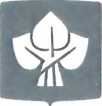 POJIŠŤOVNAPojištění majetku a odpovědnosti podnikatele a právnických osob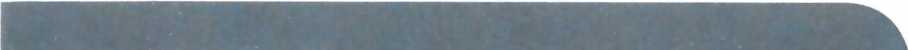 Informační dokument o pojistném produktu Stručná informace o zpracování osobních údajů Předsmluvní informaceVPP pro pojištění majetku a odpovědnosti VPPMO-P-01/2018T. č. 9355 10/2018StranaInformační dokument o pojistném produktu	3Stručná informace o zpracování osobních údajů	6Předsmluvní informace	8Všeobecné pojistné podmínky pro pojištění majetku a odpovědnosti VPPMO-P-01/2018	14SPOLEČNÁ USTANOVENÍ	14Článek 1 Úvodní ustanovení	14Článek 2 Vznik, trvání a zánik pojištění	14Článek 3 Obecné výluky z pojištění	14Článek 4 Pojistné	14Článek 5 Povinnosti z pojištění	14Článek 6 Formy právních jednání a oznámení	15Článek 7 Doručování písemností	15Článek 8 Řízení expertů	16Článek 9 Zproštění mlčenlivosti, zmocnění	16Článek 10 Výklad společných pojmů	16POJIŠTĚNÍ MAJETKU	16Článek 11 Předmět pojištění	16Článek 12 Místo pojištění	16Článek 13 Pojistná událost	16Článek 14 Výluky z pojištění	16Článek 15 Hranice pojistného plnění, pojistné hodnoty, pojistné částky,limity a sublimity pojistného plnění	16Článek 16 Oprávněná osoba	17Článek 17 Pojistné plnění	17Článek 18 Zachraňovací náklady	17Článek 19 Spoluúčast	17Článek 20 Budoucí pojistný zájem	17Článek 21 Výklad pojmů	17POJIŠTĚNÍ ODPOVĚDNOSTI	19Článek 22 Základní rozsah pojištění	19Článek 23 Pojistná událost	19Článek 24 Výluky z pojištění	19Článek 25 Oprávněná osoba	20Článek 26 Pojistné plnění	20Článek 27 Hranice pojistného plnění, limity a sublimity pojistného plnění	20Článek 28 Zachraňovací náklady	21Článek 29 Spoluúčast	21Článek 30 Výklad pojmůTento dokument poskytuje pouze stručný přehled základních vlastností pojištění. Úplné informace o produktu najdete v předsmluvních informacích, v pojistných podmínkách a pojistné smlouvě, kde je uveden i konkrétní rozsah pojištění (ne všechna v tomto dokumentu uvedená pojištění musí být v pojistné smlouvě sjednána).O jaký druh pojištění se jedná?Pojištění majetku a odpovědnosti pro podnikatele a právnické osoby. Pojištění se sjednává jako škodové.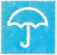 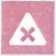 POJIŠTĚNÍ MAJETKUPředmětem pojištění jsou stavby, movité věci (stroje, zařízení, zásoby, cennosti atd.), příp. finanční ztráty v důsledku přerušení provozu. Z pojištění se poskytuje náhrada nákladů na opravu nebo znovupořízení předmětu pojištění v důsledku jejich poškození, zničení nebo ztráty sjednanými pojistnými nebezpečími.StavbyŽivelní nebezpečí (požár, výbuch, úder blesku, pád letadla, povodeň a záplava, vichřice a krupobití, sesuv půdy, pád stožárů, tíha sněhu a námrazy, zemětřesení, vodovodní škody)V' Náraz dopravního prostředkuOdcizení stavebních součástíVandalismus, znečištění barvouPřepětí po úderu bleskuMovité věciŽivelní nebezpečíOdcizení krádeží, loupeží, vandalismusPřerušení provozuKryje finanční ztrátu vzniklou v důsledku věcné škody na pojištěném majetku, tj. ušlý zisk a stálé náklady, ušlé nájemné, vícenáklady (zvýšené náklady na zkrácení přerušení provozu)Živelní nebezpečí, odcizení, vandalismusElektronická zařízeníPojištění proti všem nebezpečím (ALLRISK), která nejsou pojistnou smlouvou nebo pojistnými podmínkami vyloučenaPojištěny jsou zejména:Vnitřně vzniklé mechanické a elektrické poruchyŽivelní nebezpečí >/ Pády a nárazyVandalismus, chyby obsluhy, nedbalost a nešikovnostStrojePojištění proti všem nebezpečím (ALLRISK), která nejsou pojistnou smlouvou nebo pojistnými podmínkami vyloučenaHlavní výluky:Válečné události, vzpoury, terorismus, stávky, zásahy státní nebo úřední moci' Jaderné reakce (záření, radioaktivní kontaminace), azbest, formaldehydX Úmyslné jednání pojistníka nebo pojištěného Škody vzniklé před počátkem pojištěníPOJIŠTĚNÍ MAJETKUStavbyNeudržované a opuštěné stavby, dočasné stavby, podzemní stavby, stavby na vodních tocích Pozemky včetně jejich porostůMovité věciX Drážní vozidla, letadla a jiná zařízení pro létání, lodě a jiná plavidla X Zvířata, porostyPřerušení provozuX Variabilní náklady, které nejsou v době přerušení provozu vynakládány Penále, pokuty, manka, náhrada újmy X Zisk a stálé náklady z kapitálových, spekulačních či pozemkových obchodů, obchodů s emisními povolenkami, z prodeje majetku, obchodů s nehmotným majetkem a z ostatních finančních operacíElektronická zařízení a StrojeŠkody vzniklé korozí, erozí, abrazí, oxidací, opotřebením, nedostatečným používáním Škody vzniklé dlouhodobým biologickým, chemickým, tepelným procesem, znečištěním, poškrábáním X Škody na zvukových, obrazových nebo jiných záznamech a datechŠkody vzniklé počítačovým virem nebo obdobným programemPojištěny jsou zejména: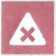 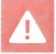 Vnitřně vzniklé mechanické poruchyPády a nárazyVandalismus, chyby obsluhy, nedbalost a nešikovnostPOJIŠTĚNÍ OBECNÉ A PROFESNÍ ODPOVĚDNOSTI VČ. POSKYTOVATELŮ ZDRAVOTNÍCH SLUŽEBÚjma na majetku a zdraví třetích osob >/ Újma způsobená vadným výrobkemÚjma vzniklá v souvislosti s vlastnictvím nebo nájmem nemovitostiNáklady zdravotních pojišťoven a orgánů nemocenského pojištění>/ Újma způsobená rozšířením nakažlivé choroby, např. salmonelózy >/ Újma způsobená zvířetem Nemajetková újmaRÁMCI POJIŠTĚNÍ LZE SJEDNAT NAPŘÍKLAD NÁSLEDUJÍCÍ PŘIPOJIŠTĚNÍ:POJIŠTĚNÍ MAJETKUStavbyDřevostavby, stavby použité ke skladování sena nebo slámyVenkovní úpravyUmělecká nebo historická díla, která jsou součástí či příslušenstvím stavbyFotovoltaické elektrárnyMovité stavby, přetlakové haly, stanyMovité věciStátovky, bankovky, minceDrahé kovy a předměty z nich vyrobenéPísemnosti, výkresy, plány, cenné papíry, ceninyVěci zvláštní kulturní a historické hodnoty, starožitnostiUmělecké předměty, sbírkyPřerušení provozuStrojní nebo elektronické přerušení provozuv důsledku věcné škody na stroji nebo elektronickém zařízeníPřerušení provozu v důsledku nařízení právním předpisem nebo orgánem veřejné správyElektronická zařízeníOdcizeníStrojeOdcizeníŽivelní nebezpečíVýměnné dílyVnitřně vzniklé elektrické poruchyPOJIŠTĚNÍ OBECNÉ A PROFESNÍ ODPOVĚDNOSTI VČ. POSKYTOVATELŮ ZDRAVOTNÍCH SLUŽEBŠkody na věcech převzatých a užívanýchČisté finanční škody, vč. pokut uložených klientovi pojištěného (u profesní odpovědnosti v základním rozsahu)Škody na životním prostředí, ekologická újmaHIV u pojištění poskytovatelů zdravotních služebNa co se pojištění nevztahuje?POJIŠTĚNÍ OBECNÉ A PROFESNÍ ODPOVĚDNOSTI VČ. POSKYTOVATELŮ ZDRAVOTNÍCH SLUŽEBX Újmy způsobené úmyslně nebo újmy, k jejichž úhradě se pojištěný zaváže nad rámec stanovený právním předpisem X Pokuty uložené pojištěnému X Odpovědnost za vadyX Újmy vzniklé porušením práv duševního vlastnictví (autorská a průmyslová práva)X Újmy v rozsahu, v jakém vzniklo právo na pojistné plnění z pojištění odpovědnosti z provozu vozidla (povinné ručení)X Újmy způsobené geneticky modifikovanými organismy, toxickými plísněmi X Újmy způsobené při profesionální sportovní činnosti nebo aktivním účastníkům sportovní soutěže X Újmy vzniklé překročením či nedodržením rozpočtů, úvěrů, nákladů, smluvních lhůt a termínůExistují nějaká omezení v pojistném krytí?POJIŠTĚNÍ MAJETKU Stavby a movité věciHorní hranicí pojistného plnění se rozumí pojistná částka nebo limit pojistného plnění uvedený v pojistné smlouvě, který stanoví pojistník na vlastní odpovědnostPojistné plnění je poskytováno v nových cenách, pokud není opotřebení movitých věcí a staveb vyšší než 70 % jejich hodnoty. Při vyšším opotřebení je poskytováno pojistné plnění do výše jejich časové ceny. U movitých věcí lze odchylně ujednat v pojistné smlouvě plnění bez odpočtu opotřebeníStrojePojistné plnění je poskytováno v nových cenách, maximálně však do výše časové ceny strojeElektronická zařízeníPojistné plnění je poskytováno v nových cenách.Po pěti letech od data výroby je pojistné plnění poskytováno do výše časové ceny elektronického zařízeníPOJIŠTĚNÍ OBECNÉ A PROFESNÍ ODPOVĚDNOSTI VČ. POSKYTOVATELŮ ZDRAVOTNÍCH SLUŽEBHorní hranicí pojistného plnění se rozumí limit/ sublimit pojistného plnění uvedený v pojistné smlouvě, který stanoví pojistník na vlastní odpovědnostPojištění se vztahuje pouze na újmy vzniklé v době trvání pojištění, na území vymezeném v pojistné smlouvě, v souvislosti s oprávněně prováděnou činností! Náhrada újmy může být v některých případech omezena zákonem nebo smlouvou Pojištění se nevztahuje na vlastní újmy (újmy vzniklé pojištěnému)V některých případech může být ujednáno, že rozhodující pro vznik práva na pojistné plnění je, že poškozený vznesl v době trvání pojištění vůči pojištěnému nárok na náhradu škody či újmy a zároveň pojištěný právo na pojistné plnění uplatnil u pojišťovny v době trvání pojištění nebo ve stanovené lhůtě po jeho skončeníÍIM Kde se na mne vztahuje pojistné krytí?POJIŠTĚNÍ MAJETKU (STAVBY, MOVITÉ VĚCI, PŘERUŠENÍ PROVOZU, STROJE, ELEKTRONICKÁ ZAŘÍZENÍ)^ Místo na území České republiky, které je uvedeno v pojistné smlouvěPOJIŠTĚNÍ OBECNÉ A PROFESNÍ ODPOVĚDNOSTI VČ. POSKYTOVATELŮ ZDRAVOTNÍCH SLUŽEBNa území sjednaném v pojistné smlouvě, zpravidla Česká republika nebo EvropaPOJIŠTĚNÍ ASISTENCENa místě sjednaném v pojistné smlouvě (lze sjednat pouze na území České republiky)Jaké mám povinnosti?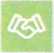 Řádně a včas hradit pojistnéSeznámit každého pojištěného a další oprávněné osoby s obsahem pojistné smlouvy a s tím, jakým způsobem jsou zpracovávány jejich osobní údajeOznámit jakoukoliv změnu nebo zánik pojistného rizika a pojistného zájmu, změnu podstatných skutečností (např. změnu jména, příjmení, názvu, adresy, elektronické adresy, dále úpadek nebo hrozící úpadek)Činit veškerá opatření nutná k předcházení vzniku škodní události, a pokud tato přesto nastane, k minimalizaci jejího rozsahu a následkůOznámit bezodkladně pojistnou událostPři uplatnění práva na pojistné plnění předložit veškeré doklady požadované pojišťovnouUmožnit pojišťovně nebo jí pověřeným osobám šetření nezbytná pro posouzení nároku na pojistné plněníV případě pojištění odpovědnosti dále:Pojišťovně sdělit, že poškozený uplatnil proti pojištěnému právo na náhradu škody či újmy, postupovat podle pokynů pojišťovnyNesmím bez souhlasu pojišťovny uzavřít dohodu o narovnání nebo umožnit uznání dluhu v jakékoliv forměNesmím uzavřít soudní smír ani zapříčinit vydání rozsudku pro uznání nebo pro zmeškáníKdy a jak provádět platby?Je-li pojištění sjednáno na dobu určitou, pojistné je stanoveno jako jednorázové a je splatné ke dni počátku pojištění, není-li v pojistné smlouvě dohodnuto jinak. Pokud je pojištění sjednáno s automatickou prolongací, pojistné je stanoveno jako roční a je splatné prvním dnem příslušného pojistného roku. V pojistné smlouvě je možno dohodnout hrazení pojistného ve splátkách. Výše, způsob a frekvence placení pojistného jsou uvedeny v pojistné smlouvě.Kdy pojistné krytí začíná a končí?Pojištění kryje pojistné události, ke kterým dojde v době trvání pojištění. Pojištění začíná dnem sjednaným v pojistné smlouvě jako počátek pojištění. Den počátku pojištění může být nejdříve následující den po uzavření pojistné smlouvy. Není-li v pojistné smlouvě ujednáno jinak, uzavírá se smlouva na dobu určitou, v délce trvání jednoho pojistného roku. V pojistné smlouvě lze ujednat, že po uplynutí jednoho pojistného roku pojištění nezanikne a obnoví se za stejných podmínek, pokud jedna ze stran neoznámí druhé straně nejméně šest týdnů před koncem pojistného roku, že na dalším trvání pojištění nemá zájem (automatická prolongace).Pojištění končí uplynutím doby, na kterou bylo sjednáno. Pojištění může skončit dříve, zejména odstoupením od pojistné smlouvy, výpovědí, dohodou, marným uplynutím lhůty stanovené pojišťovnou v upomínce o zaplacení dlužného pojistného nebo jeho části, zánikem pojistného zájmu.jak mohu smlouvu vypovědět?Máte právo pojištění vypovědět zejména v těchto případech:po uzavření pojistné smlouvy, výpovědí doručenou do dvou měsíců ode dne uzavření pojistné smlouvypo vzniku pojistné události, výpovědí doručenou do tří měsíců ode dne oznámení vzniku pojistné událostike konci pojistného roku, výpovědí doručenou nejpozději šest týdnů před koncem pojistného rokuMáte také právo od pojistné smlouvy odstoupit, a to zejména v případě pojistné smlouvy uzavřené formou obchodu na dálku nebo, jste-li spotřebitel a smlouva byla uzavřena mimo obchodní prostory pojišťovny, do čtrnácti dnů ode dne uzavření pojistné smlouvy nebo ode dne sdělení pojistných podmínek.Stručná informace o zpracování osobních údajůDovolujeme si Vás stručně informovat o zpracování Vašich osobních údajů v naší společnosti. Další podrobnosti naleznete na www.ceskapojistovna.cz v sekci Osobní údaje nebo Vám je rádi poskytneme na vyžádání ve všech našich obchodních místech.Kdo je správcem Vašich údajů?Správcem Vašich osobních údajů je Česká pojišťovna a.s., IČO 45272956, se sídlem Spálená 75/16, Nové Město, 110 00 Praha 1.V jakých situacích budeme Vaše údaje zpracovávat?Příprava a uzavření smlouvyPoskytnutí údajů je zcela dobrovolné, pokud nám však nesdělíte údaje nezbytné pro sjednání pojištění, nebudeme moci připravit nabídku pojištění ani s Vámi pojistnou smlouvu (příp. dodatek) uzavřít. Za účelem přípravy nabídky pojistné smlouvy a k jejímu samotnému uzavření potřebujeme nezbytně znát Vaše identifikační údaje v rozsahu jméno, příjmení, rodné číslo (datum narození) a adresa bydliště, v případě fyzické osoby podnikatele též identifikační číslo, bylo-li přiděleno. Můžeme Vás také požádat o poskytnutí dalších potřebných údajů dle charakteru Vámi požadovaného produktu, např. údajů o pojišťovaném majetku či vztazích, povolání, příjmech, rizikovém chování, provozovaných sportech, znalostech a zkušenostech v oblasti investic apod. V případě, že jste pojistnou smlouvu podepsal(a) biometricky, budeme zpracovávat Váš podpis prostřednictvím technologie pro automatické rozpoznávání biometrických prvků, v rámci které jsou jako neoddělitelná součást grafické podoby podpisu zaznamenávány dynamické parametry pohybu ruky.Plnění smlouvyZpracování osobních údajů je rovněž nutné pro řádnou správu pojistných smluv včetně jejich změn, likvidaci pojistných událostí, poskytování asistenčních služeb a naši vzájemnou komunikaci. Další údaje, které zpracováváme, souvisejí s tím, jaké produkty využíváte a jaké osobní údaje jste nám sdělil(a) či které jsme zjistili například při likvidaci pojistné události.Plnění právní povinnostiPovinnost zpracovávat Vaše osobní údaje (v různém rozsahu) nám ukládá mnoho právních předpisů. Vaše údaje potřebujeme například při plnění povinností, které nám ukládají předpisy na úseku distribuce pojištění a pojišťovnictví či na úseku opatření proti legalizaci výnosů z trestné činnosti a financování terorismu. Také jsme povinni poskytnout součinnost soudům, orgánům činným v trestním řízení, správci daně, České národní bance jako orgánu dohledu, exekutorům apod.Ochrana našich oprávněných zájmů či oprávněných zájmů třetí stranyOsobní údaje můžeme zpracovávat též z důvodu oprávněných zájmů spočívajících:ve vyhodnocování a řízení rizik,v řízení kvality poskytovaných služeb a vztahů se zákazníky,v přípravě nezávazné nabídky či kalkulace výše pojistného, pokud následně nedojde k uzavření smlouvy,v přípravě, sjednání a plnění smluv sjednaných ve Váš prospěch,v zajištění a soupojištění,ve vnitřních administrativních účelech (např. interní evidence, reporting),v ochraně našich právních nároků (např. při vymáhání dlužného pojistného nebo jiných našich pohledávek, dále v rámci soudních řízení či řízení před orgány mimosoudního řešení sporů, před Českou národní bankou či dalšími orgány veřejné moci),v prevenci a odhalování pojistného podvodu a dalšího protiprávního jednání,v přímém marketingu (Vaše kontaktní a identifikační údaje v rozsahu jméno, příjmení, adresa, telefon a e-mailová adresa můžeme zpracovávat i pro účely přímého marketingu naší společnosti, tj. pro zasílání nabídky vlastních produktů a služeb, a to i e-mailem a SMS).Předsmluvní informaceV souladu s platnými právními předpisy Vám jako zájemci o uzavření pojistné smlouvy sdělujeme tyto informace:Informace o násČeská pojišťovna a.s. (dále též jako „pojišťovna")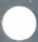 Generaliakciová společnost 452 72 956Spálená 75/16, Nové Město, 110 00 Praha 1, Česká republika pojišťovací, zajišťovací a činnosti přímo vyplývající z těchto činností Městský soud v Praze, spisová značka B1464 Česká národní banka, Na Příkopě 28,115 03 Praha 1Česká pojišťovna a.s., P. O. Box 305,659 05 Brnowww.ceskapojistovna.cz241114 114Zpráva o solventnosti a finanční situaci pojišťovny je přístupná zde: http://www.ceskapojistovna.cz/vyrocni-zpravyČím se pojištění řídíVaše pojistná smlouva se řídí právním řádem České republiky. Pojištění se řídí zákonem č. 89/2012 Sb. (občanský zákoník), obecně závaznými právními předpisy platnými v pojišťovnictví, uzavřenou pojistnou smlouvou a pojistnými podmínkami, příp. sazebníkem poplatků či dalšími dokumenty, na které se smlouva odkazuje. Pojistné podmínky upravují zejména to, co je pojištěno a proti jakým pojistným nebezpečím a případně do jaké výše Vám poskytneme pojistné plnění. Stanovují také případy, kdy nemáme povinnost vyplatit pojistné plnění (výluky z pojištění). Pojistné podmínky jsou vyhotoveny v českém jazyce a pojistitel s klienty komunikuje a podává jim informace v českém jazyce, pokud se v konkrétním případě na žádost klienta nedohodnou jinak.jak uzavřít pojistnou smlouvuPojistnou smlouvu lze uzavřít v písemné formě, přijetím nabídky navrhovatele na uzavření pojistné smlouvy.Poplatky, nákladyVýše a přehled poplatků spojených s pojištěním je uveden v Sazebníku poplatků. Sazebník poplatků se může v průběhu času měnit, například v návaznosti na změnu legislativy, na změny cen poskytovatelů přepravních a poštovních služeb nebo na změny komunikačních prostředků. Aktuální Sazebník poplatků naleznete na www.ceskapojistovna.cz.Způsoby zániku pojištění a pojistné smlouvyPojištění se sjednává na dobu určitou, uvedenou v pojistné smlouvě. Uplynutím sjednané pojistné doby pojištění nezaniká a prodlužuje se za stejných podmínek o další pojistný rok, pokud pojistník nebo pojišťovna nesdělí druhé straně pojistné smlouvy nejméně šest týdnů před uplynutím pojistné doby, že na dalším trvání pojištění nemá zájem (automatická prolongace). V pojistné smlouvě lze ujednat, že pojištění se sjednává na dobu neurčitou, s ročním pojistným obdobím.Pojištění zanikne:uplynutím pojistné doby, nedojde-li k automatické prolongaci,nezaplacením pojistného, a to marným uplynutím lhůty (v min. délce 1 měsíc) stanovené pojišťovnou v upomínce k zaplacení dlužného pojistného nebo jeho části doručené pojistníkovi,dohodou pojistníka a pojišťovny, která musí obsahovat způsob vzájemného vyrovnání závazků,výpovědí pojišťovny nebo pojistníka do 2 měsíců ode dne uzavření pojistné smlouvy s osmidenní výpovědní dobou ode dne doručení výpovědi,výpovědí pojišťovny nebo pojistníka do 3 měsíců ode dne oznámení vzniku pojistné události s výpovědní dobou 1 měsíc, která běží ode dne doručení výpovědi,Kdo je příjemcem osobních údajů?Vaše osobní údaje předáváme v odůvodněných případech a pouze v nezbytném rozsahu těmto kategoriím příjemců:zajistitelům,jiným pojišťovnám v souladu se zákonem za účelem prevence a odhalování pojistného podvodu a dalšího protiprávního jednání, a to i prostřednictvím k tomuto účelu zřízeného systému nebo v případě sjednání soupojištění podle § 2817 občanského zákoníku,našim smluvním partnerům (v rámci skupiny Generali nebo mimo ni), např. našim distributorům, asistenčním službám, samostatným likvidátorům pojistných událostí, lékařům, znalcům, smluvním servisům, dodavatelům informačních technologií, poskytovatelům poštovních služeb, call centrům,jiným subjektům v případech, kdy nám poskytnutí Vašich údajů ukládají právní předpisy, nebo pokud je to nutné pro ochranu našich oprávněných zájmů (např. soudům, exekutorům atp.),v omezeném rozsahu akcionářům v rámci reportingu.Jak dlouho budou u nás Vaše údaje uloženy?V případě, že jsme zpracovávali údaje za účelem nabídky pojištění, ale k uzavření pojistné smlouvy nedošlo, budeme údaje uchovávat po dobu nejméně jednoho roku od poslední komunikace a po dobu trvání promlčecí doby, během které je možné uplatnit jakýkoliv nárok vyplývající z této komunikace. V případě uzavření pojistné smlouvy osobní údaje zpracováváme po dobu trvání pojistné smlouvy. Po ukončení smluvního vztahu uchováváme Vaše osobní údaje dále po dobu trvání promlčecí doby, kdy je možné uplatnit jakýkoliv nárok z ukončené smlouvy, a dále po dobu jednoho roku po marném uplynutí promlčecí doby jakéhokoliv nároku. Kromě toho zpracováváme Vaše osobní údaje též v případě pokračujícího nebo opakovaného finančního plnění z uzavřené smlouvy (např. renty) a po dobu trvání případných soudních sporů či jiných řízení.Jaká máte práva?Máte zejména právo na přístup k osobním údajům, které o Vás zpracováváme, právo na opravu nepřesných či neúplných údajů a právo podat stížnost u Úřadu pro ochranu osobních údajů, Pplk. Sochora 27, Praha 7,170 00, www.uoou.cz.V situacích předvídaných právní úpravou máte dále právo na výmaz osobních údajů, které se Vás týkají, nebo na omezení jejich zpracování; dále máte právo na přenositelnost svých údajů a právo vznést námitku proti zpracování údajů.Máte právo kdykoli bezplatně vznést námitku proti zpracování Vašich osobních údajů, které provádíme z důvodů našich oprávněných zájmů, včetně profilování, a právo vznést námitku proti zpracování za účelem přímého marketingu včetně profilování.Jak můžete kontaktovat našeho pověřence pro ochranu osobních údajů?Našeho pověřence pro ochranu osobních údajů můžete se svými žádostmi, dotazy či stížnostmi kontaktovat na adrese: Česká pojišťovna a.s., oddělení řízení ochrany osobních údajů, Na Pankráci 1720/123, Praha 4,140 00, dpo@ceskapojistovna.cz.výpovědí pojistníka s osmidenní výpovědní dobou, doručenou pojišťovně:do dvou měsíců ode dne, kdy se dozvěděl, že pojišťovna porušila při určení výše pojistného nebo při výpočtu pojistného plnění zásadu rovného zacházení,do jednoho měsíce ode dne, kdy mu bylo doručeno oznámení o převodu pojistného kmene nebo jeho části nebo o přeměně pojišťovny, nebodo jednoho měsíce ode dne, kdy bylo zveřejněno oznámení, že pojišťovně bylo odňato povolení k provozování pojišťovací činnosti,výpovědí pojišťovny nebo pojistníka ke konci pojistného roku, přičemž výpověď musí být doručena alespoň 6 týdnů před uplynutím pojistného roku,v případě pojištění s běžným pojistným výpovědí pojišťovny nebo pojistníka ke konci pojistného období, přičemž výpověď musí být doručena alespoň 6 týdnů před uplynutím pojistného období,odstoupením od pojistné smlouvy,zánikem pojistného zájmu nebo zánikem pojistného nebezpečí, dnem, kdy pojištěný pozbyl oprávnění k podnikatelské činnosti, na kterou se pojištění vztahuje nebo dnem zveřejnění usnesení o úpadku pojistníka v insolvenčním rejstříku,z dalších důvodů uvedených v právních předpisech, pojistných podmínkách nebo pojistné smlouvě.Podmínky a Ihůty týkající se možnosti odstoupení od pojistné smlouvyPojistník má právo od smlouvy odstoupit, porušila-li pojišťovna povinnost pravdivě a úplně zodpovědět písemné dotazy zájemce při jednání o uzavření smlouvy nebo pojistníka při jednání o změně smlouvy. Stejně tak má pojistník právo od smlouvy odstoupit v případě, že pojišťovna poruší povinnost upozornit na nesrovnalosti, musí-li si jich být při uzavírání smlouvy vědoma, mezi nabízeným pojištěním a zájemcovými požadavky.Porušil-li pojistník nebo pojištěný úmyslně nebo z nedbalosti povinnost k pravdivým sdělením na písemné dotazy pojišťovny týkající se skutečností, které mají význam pro rozhodnutí pojišťovny, jak ohodnotí pojistné riziko, zda je pojistí a za jakých podmínek, má pojišťovna právo od smlouvy odstoupit, prokáže-li, že by po pravdivém a úplném zodpovězení dotazů smlouvu neuzavřela.Právo odstoupit od smlouvy zaniká, nevyužije-li je strana do dvou měsíců ode dne, kdy zjistila nebo musela zjistit porušení povinnosti stanovené v § 2788 zák. č. 89/2012 Sb., občanského zákoníku.Odstoupí-li pojistník od smlouvy, nahradí mu pojišťovna do jednoho měsíce ode dne, kdy se odstoupení stane účinným, zaplacené pojistné snížené o to, co již případně z pojištění plnila; odstoupila-li od smlouvy pojišťovna, má právo započíst si i náklady spojené se vznikem a správou pojištění. Odstoupí-li pojišťovna od smlouvy a získal-li již pojistník, pojištěný nebo oprávněná osoba pojistné plnění, nahradí v téže lhůtě pojišťovně to, co ze zaplaceného pojistného plnění přesahuje zaplacené pojistné.Byla-li smlouva uzavřena formou obchodu na dálku, má pojistník právo bez udání důvodu odstoupit od smlouvy ve lhůtě čtrnácti dnů ode dne jejího uzavření nebo ode dne, kdy mu byly sděleny pojistné podmínky, pokud k tomuto sdělení dojde na jeho žádost po uzavření smlouvy. V takovém případě vrátí pojišťovna pojistníkovi bez zbytečného odkladu, nejpozději však do třiceti dnů ode dne, kdy se odstoupení stane účinným, zaplacené pojistné; přitom má právo odečíst si, co již z pojištění plnila. Bylo-li však pojistné plnění vyplaceno ve výši přesahující výši zaplaceného pojistného, vrátí pojistník, popřípadě pojištěný, pojišťovně částku zaplaceného pojistného plnění, která přesahuje zaplacené pojistné.Odstoupení od smlouvy je možné zaslat na adresu sídla pojišťovny nebo na adresu pro doručování, nebo jej učinit písemně na obchodním místě pojišťovny. Uplynutím Ihůty pro odstoupení od smlouvy právo odstoupit od smlouvy zaniká.Důsledky porušení podmínek vyplývajících z pojistné smlouvyV případě, že pojistník je v prodlení s za/placením pojistného, je pojišťovna oprávněna požadovat zaplacení úroku z prodlení.V případě, že pojistník, pojištěný či oprávněná osoba poruší své zákonné nebo smluvní povinnosti, může dle okolností a smluvních ujednání pojišťovna snížit či odmítnout pojistné plnění, nebo požadovat vrácení nebo náhradu vyplaceného pojistného plnění. Porušení povinností může též být důvodem pro zánik pojištění výpovědí nebo odstoupení.Způsob vyřizování stížností a řešení sporůJestliže nejste s našimi službami spokojeni, můžete nám svou stížnost doručit na adresu pro doručování. Nedohodneme-li se jinak, stížnosti se vyřizují písemnou formou. Se stížností se můžete obrátit rovněž i na Českou národní banku, která je orgánem dohledu v pojišťovnictví. Rozhodování sporů z pojištění přísluší obecným soudům. Jste-li spotřebitel, máte také možnost řešit spor mimosoudně před Českou obchodní inspekcí.Jak nahlásit pojistnou událost a postupovat při škoděUčiňte nutná opatření ke zmírnění následků - zabezpečte, aby se škoda nezvětšovala (např. uzavření přívodu vody v případě prasklého vodovodního potrubí, provizorní oprava střešní krytiny atd.).Zdokumentujte vzniklou škodu - pořiďte fotografie poškozených věcí, včetně celkového pohledu na poškozenou věc.Bez zbytečného odkladu oznamte pojišťovně, že nastala škodní událost:online na webových stránkách www.ceskapojistovna.czzavolejte na infolinku +420 241114114osobně na obchodním místě České pojišťovny nebo prostřednictvím svého zprostředkovatele pojištěnípoštou na kontaktní adresu - formuláře jsou ke stažení na webových stránkáchK nahlášení škody budete potřebovat:číslo pojistné smlouvyidentifikační údaje pojistníka a pojištěného včetně kontaktůdatum, čas a místo vzniku škodní událostipopis škody včetně příčiny škodní události a informací o jejím rozsahuodhad předpokládané výše škody a číslo účtu, kam má pojišťovna zaslat plnění Dále postupujte dle pokynu likvidátora.Doba platnosti poskytnutých údajů včetně údaje o pojistnémÚdaje obsažené v těchto Předsmluvních informacích se vztahují k nabídce na sjednání pojištění. Nabídkou je pojišťovna vázána do data, které je v ní uvedeno.Charakteristika a rozsah pojištění, způsob určení výše pojistného plnění, výlukyPojištění je určeno pro pojištění majetku a odpovědnosti podnikatele a právnických osob. Rozsah a podmínky jednotlivých pojištění vyplývají ze Všeobecných pojistných podmínek pro pojištění majetku a odpovědnosti VPPMO-P-01/2018 (dále jen ,,VPPMO-P“), příslušných doplňkových podmínek a z ujednání v pojistné smlouvě. Ustanovení pojistných podmínek platí, není-li v pojistné smlouvě uvedeno něco jiného.Pojištění majetkuToto pojištění se sjednává pro ochranu majetku podnikatelů a právnických osob před jednotlivými pojistnými nebezpečími v závislosti na sjednané variantě pojištění. Vztahuje se na věci hmotné movité nebo stavby, které jsou uvedeny v pojistné smlouvě jednotlivě nebo jako součásti vymezeného souboru.Pojistná nebezpečí, pojistné plněníPojištění stavebPojištění movitých věcíPokud byl předmět pojištění, od jehož data výroby uplynulo více než 5 let, poškozen, poskytuje se pojistné plnění v nových cenách, tj. pojišťovna uhradí přiměřené náklady na opravu, a to až do výše časové ceny předmětu pojištění bezprostředně před vznikem pojistné události, od kterých odečte hodnotu zbytků nahrazovaných částí předmětu pojištění.Pokud byl předmět pojištění, od jehož data výroby uplynulo více než 5 let, zničen, odcizen, ztracen, vyplatí pojišťovna částku odpovídající časové ceně předmětu pojištění v době bezprostředně před vznikem pojistné události sníženou o cenu zbytků zničeného předmětu pojištění.Pojišťovna vyplatí pojistné plnění oprávněné osobě. Horní hranicí plnění je v pojistné smlouvě sjednaná pojistná částka, limit nebo sublimit pojistného plnění. Pojištěný se podílí na pojistném plnění z každé pojistné události částkou ujednanou v pojistné smlouvě jako spoluúčast.VýlukyVýluky jsou uvedeny v článcích 3 a 14 VPPMO-P. Další výluky jsou uvedeny v DPP a mohou být rovněž uvedeny v pojistné smlouvě.Pojištění odpovědnostiPojištění se sjednává pro případ právním předpisem stanovené povinnosti pojištěného podnikatele nebo právnické osoby nahradit újmu vzniklou jiné osobě při ublížení na zdraví nebo usmrcení, škodu vzniklou jiné osobě poškozením, zničením, ztrátou nebo odcizením hmotné věci (včetně zvířete).I. Pojistná nebezpečíPojistné plnění se stanoví jako náhrada škody či újmy při ublížení na zdraví nebo usmrcení, kterou je pojištěný povinen nahradit podle obecně závazných právních předpisů, a to za podmínek stanovených ve VPPMO-P a pojistnou smlouvou. Pojistné plnění z jedné pojistné události nepřesáhne limit/sublimit plnění ujednaný v pojistné smlouvě.Pojistná plnění vyplacená ze škodních událostí nastalých v průběhu jednoho pojistného roku nesmí přesáhnout dvojnásobek limitu nebo sublimitu pojistného plnění ujednaného v pojistné smlouvě pro sjednaná pojistná nebezpečí. Pojištěný se na pojistném plnění podílí částkou ujednanou v pojistné smlouvě (spoluúčast).VýlukyVýluky jsou uvedeny v článcích 3 a 24 VPPMO-P. Další výluky mohou být rovněž uvedeny v pojistné smlouvě.VŠEOBECNÉ POJISTNÉ PODMÍNKY PRO POJIŠTĚNÍ MAJETKU A ODPOVĚDNOSTIVPPMO-P-01/2018SPOLEČNÁ USTANOVENÍissm ÚvodníČeská pojišťovna a.s., se sídlem Spálená 75/16, Nové Město, 110 00 Praha 1, Česká republika, IČO 45272956, DIČ CZ 699001273, zapsaná v obchodním rejstříku u Městského soudu v Praze, spisová značka B1464 (dále jen „pojišťovna"), poskytuje pojištění v souladu se zákonem č. 277/2009 Sb., o pojišťovnictví, v platném znění. Tyto Všeobecné pojistné podmínky pro pojištění majetku a odpovědnosti VPPMO-P-01/2018 (dále jen „VPPMO-P") upravují podmínky pojištění majetku a odpovědnosti a jsou účinné od 1. 5. 2018.Práva a povinnosti z pojištění se řídí právním řádem České republiky, zejména zákonem č. 89/2012 Sb., občanský zákoník, v platném znění (dále jen „zákoník"), především ustanoveními § 2758-2872, těmito VPPMO-P, příslušnými doplňkovými pojistnými podmínkami (dále jen „DPP"), sazebníkem poplatků a pojistnou smlouvou.Ujednání v pojistné smlouvě odchylující se od zákoníku, těchto VPPMO-P nebo DPP mají přednost. Ustanovení DPP mají přednost před ustanoveními VPPMO-P.Pojištění majetku a pojištění odpovědnosti (dále jen „pojištění") je pojištění soukromé a sjednává se jako pojištění škodové.V případě neživotního pojištění mají spotřebitelé možnost řešit spor mimosoudně před Českou obchodní inspekcí www.coi.cz.Vznik, trvání a zánik pojištěníPojištění se sjednává na dobu určitou jednoho pojistného roku. Pojistný rok začíná dnem ujednaným v pojistné smlouvě jako den počátku pojištění. Pojistný rok končí dnem, který předchází dni v následujícím kalendářním roce, který se dnem a měsícem shoduje s prvním dnem pojistného roku.Vedle důvodů uvedených v zákoníku pojištění zaniká z důvodů uvedených ve VPPMO-P, DPP nebo ujednaných v pojistné smlouvě.Pojištění dále zaniká:a dnem, v němž pojištěný pozbyl oprávnění k podnikatelské činnosti, na kterou se pojištění vztahuje;b dnem zveřejnění usnesení o úpadku pojistníka v insolvenčním rejstříku.V případě smrti pojištěného, který je zároveň pojistníkem, pojištění zaniká až uplynutím doby, za kterou bylo ke dni úmrtí pojistné uhrazeno. Pokud má pojistník ke dni úmrtí na pojistném dluh, pojištění zaniká dnem jeho smrti.Pojištění majetku nezaniká:a změnou vlastnictví nebo spoluvlastnictví předmětu pojištění, je-li pojistníkem osoba odlišná od vlastníka či spoluvlastníka předmětu pojištění; b změnou vlastnictví nebo spoluvlastnictví předmětu pojištění, je-li pojistník po této změně nadále vlastníkem nebo spoluvlastníkem předmětu pojištění (pouhá změna velikosti spoluvlastnického podílu zánik pojištění nezpůsobuje).Pojištění odpovědnosti související s vlastnickým právem nezaniká:a v případě změny vlastnictví nebo spoluvlastnictví, pokud je pojistníkem osoba odlišná od vlastníka či spoluvlastníka; b v případě změny vlastnictví nebo spoluvlastnictví, je-li pojistník i po této změně nadále vlastníkem nebo spoluvlastníkem dotčeného majetku (pouhá změna velikosti spoluvlastnického podílu zánik pojištění nezpůsobuje).Jde-li o pojištění cizího pojistného nebezpečí ve prospěch pojistníka nebo ve prospěch třetí osoby, ujednává se, že neprokáže-li pojistník nebo oprávněná osoba souhlas pojištěného s tím, aby pojistník nebo oprávněná osoba přijala pojistné plnění, nejpozději do dne, kdy pojišťovna ukončí šetření pojistné události, pojištění předmětu pojištění tímto dnem zanikne. Právo na pojistné plnění nabývá pojištěný.Pojištění se nepřerušuje.Obecné výluky z pojištěníZ pojištění nevzniká právo na pojistné plnění ze škodních událostí:a pokud by se tak pojišťovna dostala do rozporu se sankcemi, zákazy nebo omezeními danými rezolucemi OSN nebo obchodními či ekonomickými sankcemi, zákony nebo předpisy Evropské unie nebo Spojených států amerických (USA) , se zákonem č. 69/2006 Sb., o provádění mezinárodních sankcí, v platném znění, resp. s obecně závazným právním předpisem jej nahrazujícím;b vzniklých v příčinné souvislosti s válečnými událostmi, vzpourou, povstáním nebo jinými hromadnými násilnými nepokoji, stávkou, výlukou, teroristickýmiakty (tj. násilnými jednáními motivovanými zejména politicky, sociálně, ideologicky, rasově, národnostně nebo nábožensky) nebo se zásahem státní nebo úřední moci;c způsobených jadernou energií, jaderným zářením, radioaktivní kontaminací, azbestem nebo formaldehydem.Ve VPPMO-P, DPP mohou být uvedeny nebo v pojistné smlouvě ujednány další výluky z pojištění.IM«1 PojistnéPojistné je jednorázovým pojistným.V pojistné smlouvě je možné ujednat, že pojistné bude hrazeno ve splátkách.Pojišťovna má právo upravit nově výši pojistného na další pojistný rok:a dojde-li ke změně obecně závazných právních předpisů nebo rozhodovací praxe soudů, která má rozhodující vliv na stanovení výše pojistného plnění; b dojde-li ke změně indexu spotřebitelských cen, indexu cen průmyslových výrobců nebo indexu cen stavebních děl; c není-li pojistné dostatečné podle zákona o pojišťovnictví, zejména pokud skutečný škodní průběh pro daný typ pojištění převýší kalkulovaný škodní průběh. Je-li pojištění sjednáno na jeden pojistný rok s automatickou prolongací, je pojišťovna oprávněna výši pojistného upravit na další pojistný rok. Novou výši pojistného pojišťovna sdělí pojistníkovi nejpozději dva měsíce přede dnem splatnosti pojistného za pojistný rok, ve kterém se má výše pojistného změnit. Nesouhlasí-li pojistník se změnou, může nesouhlas projevit písemně do jednoho měsíce ode dne, kdy se o ní dozvěděl; v tom případě pojištění zanikne uplynutím pojistné doby.Pojišťovně náleží celé pojistné za pojistný rok nebo za dobu, na kterou bylo pojištění sjednáno, v případě:a zániku pojištění z důvodů uvedených v zákoníku, případně VPPMO-P nebo DPP, pokud v době trvání pojištění, ve které pojištění zaniklo, nastala pojistná událost;b zániku pojištění z důvodů nezaplacení pojistného.V ostatních případech zániku pojištění náleží pojišťovně jen poměrná část pojistného.Má-li pojistník plnit na pojistné, poplatky a příslušenství pohledávky dlužného pojistného, započte se plnění pojistníka nejprve na dlužné pojistné, a to vždy nejprve na nejdříve splatné pojistné, resp. splátku pojistného, poté na poplatky v pořadí podle jejich splatnosti, pak na náklady spojené s vymáháním dlužného pojistného a nakonec na úrok z prodlení. Poplatky, náklady spojené s vymáháním dlužného pojistného ani úrok z prodlení se neúročí.Pojistné se považuje za uhrazené okamžikem připsání pojistného na účet pojišťovny.Povinnosti z pojištěníPojistník, pojištěný nebo oprávněná osoba:a má povinnost oznámit a doložit pojišťovně bez zbytečného odkladu veškeré změny, které během trvání pojištění nastanou, ve skutečnostech, které uvedl při sjednání pojištění;b má povinnost umožnit pojišťovně provést kontrolu podkladů potřebných pro výpočet pojistného a prohlídku věcí, s nimiž pojištění souvisí, pokud si tuto kontrolu nebo prohlídku pojišťovna vyžádá;c má povinnost dbát, aby pojistná událost nenastala, zejména nesmí porušovat povinnosti směřující k odvrácení nebo zmenšení nebezpečí, které jsou mu uloženy právními předpisy nebo na jejich základě nebo které na sebe vzal pojistnou smlouvou, ani nesmí trpět porušování těchto povinností ze strany třetích osob (za třetí osoby se považují také všechny fyzické a právnické osoby pro pojištěného činné);d má povinnost neprodleně odstranit každou závadu nebo nebezpečí, o kterém se dozví a které by mohlo mít vliv na vznik pojistné události nebo přijmout taková preventivní opatření, jaká je možné rozumně požadovat;Po škodní události:e má povinnost, pokud již škodní událost nastala, učinit nutná opatření ke zmírnění jejích následků a podle možnosti si k tomu vyžádat pokyny pojišťovny a postupovat v souladu s nimi;f má povinnost bez zbytečného odkladu, nejdéle však do 30 dnů od okamžiku zjištění škodní události, oznámit pojišťovně, že škodní událost nastala;g má povinnost v případě žádosti pojišťovny zajistit na vlastní náklady úřední překlad dokladů nezbytných k šetření škodní události;h má povinnost bez zbytečného odkladu poskytnout pravdivá vysvětlení o příčinách a rozsahu škody nebo újmy, vyčíslit nároky na plnění, předložit dokla- “ dy, které jsou potřebné ke zjištění okolností rozhodných pro posouzení nároku na plnění a jeho výše, předložit pojišťovně seznam všech poškozených, zničených, odcizených nebo ztracených věcí s uvedením roku jejich pořízení - a pořizovací ceny a umožnit pojišťovně pořídit si kopie těchto dokladů a dále umožnit pojišťovně provést šetření, kterých je k tomu třeba; i má povinnost zdržet se oprav poškozených věcí nebo odstraňování zbytků zničených věcí, dokud s tím pojišťovna neprojeví souhlas. Není-li souhlas pojišťovny nejdéle do 30 dnů od oznámení škodní události projeven, může zahájit opravy nebo odstraňování zbytků, avšak pro prokázání výše škody musí být pořízena a předložena dokumentace (foto, video záznam, popis průběhu škody, soupis poškozených nebo zničených věcíapod.); j má povinnost sdělit pojišťovně bez zbytečného odkladu, že v souvislosti se škodní událostí bylo zahájeno trestní nebo správní řízení proti pojištěnému nebo jeho zaměstnanci, sdělit jméno a adresu svého obhájce a pojišťovnu informovat o průběhu a výsledcích tohoto řízení; k má povinnost zabezpečit vůči jinému práva, která přecházejí na pojišťovnu, zejména právo na náhradu škody či újmy, jakož i právo na postih a vypořádání; I má povinnost, vzniklo-li v souvislosti se škodní událostí podezření z trestného činu nebo pokusu o něj, učinit bez zbytečného odkladu oznámení policii; m má povinnost bez zbytečného odkladu oznámit pojišťovně, že se našla věc odcizená nebo ztracená v souvislosti s pojistnou událostí, a v případě, že již obdržel pojistné plnění za tuto věc, vrátit pojišťovně plnění snížené o přiměřené náklady potřebné na opravu této věci, pokud byla poškozena v době od pojistné události do doby, kdy byla nalezena, případně je povinen vrátit hodnotu zbytku, pokud v uvedené době byla věc zničena; n nesmí bez souhlasu pojišťovny postoupit pohledávku na plnění z pojištění;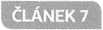 má povinnost plnit další povinnosti uložené zákonem.Dále v případě pojištění odpovědnosti pojistník, pojištěný nebo oprávněná osoba: a má povinnost pojišťovně sdělit, že poškozený uplatnil proti pojištěnému (přímo nebo u příslušného orgánu) právo na náhradu škody či újmy, vyjádřit se k požadované náhradě a její výši, postupovat podle pokynu pojišťovny a na výzvu pověřit pojišťovnu, aby za něj škodní událost projednala;b nesmí v případě mimosoudního jednání o náhradě škody či újmy z pojistné události bez souhlasu pojišťovny uzavřít dohodu o narovnání nebo umožnit uznání dluhu v jakékoliv formě;c nesmí v řízení o náhradě škody či újmy ze škodní události bez souhlasu pojišťovny uzavřít dohodu o narovnání, nesmí se zavázat k náhradě promlčené pohledávky nebo ji uhradit, nesmí uzavřít soudní smír ani zapříčinit vydání rozsudku pro uznání nebo pro zmeškání; proti rozhodnutí příslušných orgánů, které se týká náhrady škody či újmy, má povinnost se včas odvolat nebo podat odpor, pokud v odvolací lhůtě neobdrží jiný pokyn od pojišťovny; d nesmí bez souhlasu pojišťovny svým jednáním vyvolat prodloužení nebo stavení promlčecí lhůty práva na náhradu škody či újmy; e má povinnost oznámit pojišťovně nejpozději dva měsíce před koncem pojistného roku aktuální údaje rozhodné pro stanovení výše pojistného.Porušil-li pojistník, pojištěný nebo oprávněná osoba povinnosti uvedené v bodunebo 2 tohoto článku nebo další povinnosti uvedené v DPP nebo ujednané v pojistné smlouvě, má pojišťovna podle závažnosti tohoto porušení právo:a pojistné plnění přiměřeně snížit;b na náhradu až do výše již poskytnutého pojistného plnění proti osobě, která povinnost porušila. Společně a nerozdílně s ní je k náhradě povinen pojistník, neprokáže-li, že nemohl jednání této osoby ovlivnit.Porušil-li pojistník, pojištěný nebo oprávněná osoba povinnosti uvedené v bodu 1 písm. f nebo h nebo v bodu 2 písm. b, c nebo d tohoto článku, má pojišťovna právo odmítnout pojistné plnění. Tímto odmítnutím pojištění nezaniká.Pojišťovna má povinnost:a po skončení šetření nutného ke zjištění existence a rozsahu povinnosti plnit sdělit výsledky osobě, která uplatnila právo na pojistné plnění. Na žádost této osoby pojišťovna v písemné formě zdůvodní výši pojistného plnění, popřípadě důvod jeho odmítnutí;b do 15 dnů ode dne skončení šetření poskytnout pojistné plnění, není-li v DPP uvedeno nebo v pojistné smlouvě ujednáno jinak; c na žádost vrátit pojístníkovi, pojištěnému nebo oprávněné osobě doklady, které pojišťovně zaslali nebo předložili.Formy právních jednání a oznámeníVeškerá právní jednání, jakož i oznámení týkající se pojištění, vyžadují písemnou formu, není-li dále uvedeno jinak.Písemnou formu nevyžaduje: a oznámení pojistné události;b oznámení změny jména, příjmení nebo názvu pojistníka, resp. pojištěného, změny poštovní adresy, elektronické adresy, telefonu.Pojistník je dále oprávněn činit nad rámec právních jednání uvedených v bodu 2 tohoto článku nepísemnou formou jakékoliv další právní jednání vůči pojišťovně, které je návrhem změny pojistné smlouvy, návrhem dohody o zániku pojištění nebo návrhem jiného dvoustranného právního jednání týkajícího se pojištění. Takový nepísemný návrh pojistníka je přijat v okamžiku, kdy je pojistníkovi doručeno souhlasné právní jednání pojišťovny v písemné formě nebo potvrzení pojišťovny o přijetí návrhu pojistníka.Pojistník, pojištěný nebo oprávněná osoba jsou dále oprávněni činit nad rámec oznámení uvedených v bodu 2 tohoto článku nepísemnou formou jakékoliv další oznámení týkající se pojištění. Takové nepísemné oznámení se považuje za platně přijaté, pokud pojišťovna v písemné formě potvrdí, že oznámení obdržela, nebo se začne chovat ve shodě s ním.Právní jednání a oznámení, která nevyžadují písemnou formu, mohou být učiněna písemně, telefonicky na telefonním čísle pojišťovny k tomuto účelu zřízeném a zveřejněném, prostřednictvím internetové aplikace pojišťovny, pomocí elektronického formuláře uvedeného na oficiálních webových stránkách pojišťovny nebo elektronicky na elektronickou adresu pojišťovny k tomuto účelu zřízenou. Právní jednání a oznámení, která nevyžadují písemnou formu, musí být doplněna v písemné formě, vyžádá-li si to pojišťovna.V případě právního jednání nebo oznámení, které je obsaženo v příloze elektronické zprávy ve formátu PDF nebo jiném obdobném formátu, který dostatečně zabezpečuje jeho obsah proti změně, se považuje písemná forma za dodrženou, je-li takové jednání či oznámení vlastnoručně podepsáno jednající osobou.Právní jednání týkající se pojištění nevyvolává právní následky plynoucí ze zvyklostí v oblasti pojišťovnictví.Veškeré doklady týkající se pojištění včetně těch, které jsou předkládány k prokázání práva na pojistné plnění, jsou účastníci pojištění povinni předkládat v českém jazyce. V případě dokladů v jiném jazyce je nutné předložit tento doklad spolu s jeho úředně ověřeným překladem do českého jazyka. Náklady na překlad hradí ten, kdo doklad předkládá.Bude-li právní jednání či oznámení učiněno z e-mailové adresy či telefonního čísla prokazatelně sděleného účastníkem pojištění pojišťovně, má se za to, že bylo učiněno tímto účastníkem pojištění. Z tohoto důvodu je účastník pojištění povinen bez zbytečného odkladu informovat pojišťovnu o možném zneužití e-mailu či telefonu (např. z důvodu odcizení, ztráty, prozrazení přístupových údajů apod.).Doručování písemnostíPísemnosti mohou být doručovány zejména: a osobním předáním;b s využitím provozovatele poštovních služeb na poštovní adresu uvedenou v pojistné smlouvě, prokazatelně sdělenou účastníkem pojištění po uzavření pojistné smlouvy nebo na adresu zjištěnou v souladu s právními předpisy;c prostřednictvím elektronické pošty na elektronickou adresu uvedenou v pojistné smlouvě nebo prokazatelně sdělenou účastníkem pojištění po uzavření pojistné smlouvy, d prostřednictvím internetové aplikace pojišťovny.Písemnost doručovaná na elektronickou adresu je doručena dnem, kdy byla doručena do e-mailové schránky adresáta; v pochybnostech se má za to, že je doručena dnem jejího odeslání odesílatelem.Písemnost odeslaná s využitím provozovatele poštovních služeb je doručena dnem dojití; v pochybnostech se má za to, že došla třetí pracovní den po odeslání, byla-li však odeslána na adresu v jiném státu, pak patnáctý pracovní den po odeslání, a to i když se adresát, který vědomě doručení zmařil, o zásilce nedozvěděl. Není-li ujednáno jinak, určuje druh takové písemnosti (např. obyčejná zásilka, doporučená zásilka apod.) odesílatel.Účastnící pojištění jsou povinni oznámit pojišťovně bez zbytečného odkladu změny veškerých skutečností významných pro doručování a oznámit si navzájem svou novou poštovní nebo elektronickou adresu nebo telefonní číslo.Zmaří-li vědomě adresát dojití, platí, že jednání či oznámení řádně došlo. O vědomé zmaření se jedná zejména v případě, kdy adresát neoznámí včas změnu skutečností významných pro doručování (zejména změnu jména, příjmení nebo názvu, změnu poštovní nebo elektronické adresy atp.), nepřevezme v úložní době písemnost, neoznačí dostatečně poštovní schránku, odmítne písemnost převzít.Za doručené do sféry adresáta se považují písemnosti:a jejichž přijetí adresát odepřel; okamžikem doručení je pak den takového odepření;b uložené u provozovatele poštovních služeb; okamžikem doručení je pak poslední den úložní lhůty.mill Řízení expertůOprávněná osoba a pojišťovna se v případě neshody o příčině nebo rozsahu vzniklé škody nebo o výši pojistného plnění mohou dohodnout, že tyto budou stanoveny řízením expertů. Řízení expertů může být rozšířeno i na ostatní předpoklady vzniku práva na pojistné plnění.Zásady řízení expertů:a každá strana písemně určí jednoho experta, který vůči ní nesmí mít žádné závazky, a neprodleně o něm informuje druhou stranu. Námitku proti osobě experta lze vznést nejpozději před zahájením jeho činnosti; b určení experti se dohodnou na osobě třetího experta, který má rozhodný hlas v případě neshody;c experti určení oprávněnou osobou a pojišťovnou zpracují znalecký posudek o sporných otázkách odděleně;d experti posudek odevzdají zároveň pojišťovně i oprávněné osobě. Jestliže se závěry expertů od sebe liší, předá pojišťovna oba posudky expertovi s rozhodným hlasem. Ten rozhodne o sporných otázkách a odevzdá své rozhodnutí pojišťovně i oprávněné osobě;e každá strana hradí náklady svého experta, náklady na činnost experta s rozhodným hlasem hradí rovným dílem.Odchylně od bodu 2 tohoto článku se mohou oprávněná osoba a pojišťovna na osobě experta s rozhodným hlasem dohodnout přímo s tím, že náklady na činnost tohoto experta s rozhodným hlasem hradí rovněž rovným dílem.Řízením expertů nejsou dotčena práva a povinnosti pojišťovny a oprávněné osoby stanovené právními předpisy, VPPMO-P, DPP a ujednané pojistnou smlouvou.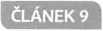 Zproštění mlčenlivosti, zmocněníUzavřením pojistné smlouvy pojistník:a pro případ vzniku škodní události zprošťuje státní zastupitelství, policii a další orgány činné v trestním nebo správním řízení, hasičský záchranný sbor, lékaře, zdravotnická zařízení, záchrannou službu a zdravotní pojišťovny povinnosti mlčenlivosti;b zmocňuje pojišťovnu, resp. jí pověřenou osobu, aby ve všech řízeních probíhajících v souvislosti se škodní událostí mohly nahlížet do soudních, policejních, případně jiných úředních spisů a zhotovovat z nich kopie či výpisy; c zmocňuje pojišťovnu, resp. jí pověřenou osobu k nahlédnutí do podkladů jiných pojišťoven v souvislosti se šetřením škodních událostí a s jejich povinností poskytnout pojistné plnění.Výše uvedené souhlasy a zmocnění se vztahují i na dobu po smrti nebo zániku pojistníka.CZilEIM Výklad společných pojmůTato výkladová ustanovení se vztahují k pojmům použitým v těchto VPPMO-P,v navazujících DPP a v pojistné smlouvě.Automatickou prolongací se rozumí, že pojištění nezaniká uplynutím doby, na kterou bylo sjednáno, a prodlužuje se o další pojistný rok.Indexem spotřebitelských cen se rozumí úhrnný index spotřebitelských cen zboží a služeb, který je zveřejňován Českým statistickým úřadem.Indexem cen průmyslových výrobců se rozumí index cen průmyslových výrobců, který je zveřejňován Českým statistickým úřadem.Indexem cen stavebních děl se rozumí index cen stavebních děl pro stavební díla celkem, který je zveřejňován Českým statistickým úřadem.Nahodilou událostí se rozumí událost, která je možná a u které není jisté, zda v době trvání pojištění vůbec nastane, nebo není známa doba jejího vzniku, tj. nastane zcela nečekaně a náhle. Nahodilou událostí není událost způsobená pojistným nebezpečím, které nastalo v důsledku úmyslného konání nebo úmyslného opomenutí pojistníka, pojištěného nebo oprávněné osoby, případně jiné osoby z jejich podnětů, nebo jednáním, o kterém tyto osoby věděly.Sazebníkem poplatků se rozumí seznam úhrad za vybrané služby poskytované pojišťovnou. Rozhodnou je výše podle sazebníku platného v den provedení zpoplatňované služby.Škodní událostí se rozumí událost, ze které vznikla škoda či újma a která by mohla být důvodem vzniku práva na pojistné plnění. Škodní událost je blíže specifikována v těchto VPPMO-P, v DPP nebo v pojistné smlouvě.POJIŠTĚNÍ MAJETKUNení-li v DPP uvedeno nebo v pojistné smlouvě ujednáno jinak, vztahuje se pojištění na věci hmotné movité nebo stavby, které jsou uvedeny v pojistné smlouvě jednotlivě nebo jako součásti vymezeného souboru (dále též „předmět pojištění").Pojištění se vztahuje na předmět pojištění:a ve vlastnictví pojištěného uvedeného v pojistné smlouvě (vlastní předmět pojištění);b který pojištěný uvedený v pojistné smlouvě po právu užívá nebo jej převzal na základě písemné smlouvy (cizí předmět pojištění) a který je současně v pojistné smlouvě označen jako „cizí".SB3BE1 Místo pojištěníPojištění se vztahuje na pojistné události, k nimž došlo na místě uvedeném v pojistné smlouvě jako místo pojištění. Toto omezení neplatí pro předmět pojištění, který byl přemístěn z místa pojištění na dobu nezbytně nutnou v důsledku vzniklé nebo bezprostředně hrozící pojistné události.Pojistná událostPojistnou událostí je nahodilá událost vyvolaná sjednaným pojistným nebezpečím, se kterou je spojen vznik povinnosti pojišťovny poskytnout pojistné plnění, pokud nastala v době trvání pojištění.Za jednu pojistnou událost se považuje pojistná událost, která vznikla z příčiny jednoho pojistného nebezpečí, v jednom místě pojištění a v jednom souvislém čase.Odchylně od bodu 2 tohoto článku se ujednává, že za jednu pojistnou událost z pojistných nebezpečí povodeň, záplava, vichřice, krupobití nebo zemětřesení se považují všechny události, ke kterým došlo z téže příčiny během souvislé doby 72 po sobě jdoucích hodin.Z pojištění nevzniká právo na pojistné plnění za škody vzniklé v příčinné souvislosti s nastalou pojistnou událostí, není-li ve VPPMO-P, DPP uvedeno nebo v pojistné smlouvě ujednáno jinak.Z pojištění nevzniká právo na pojistné plnění za nepřímé škody všeho druhu (např. ušlý výdělek, ušlý zisk, pokuty, manka, nemožnost používat předmět pojištění) a za vedlejší výlohy (expresní příplatky jakéhokoliv druhu, náklady právního zastoupení apod.). Tam, kde oprávněné osobě vzniká právo na náhradu přiměřených nákladů na opravu nebo na znovupořízení předmětu pojištění nebo na výrobu nového předmětu pojištění se do přiměřených nákladů na opravu, znovupořízení nebo na výrobu nového předmětu pojištění nezahrnují příplatky vyplácené za práci přesčas, v noci, ve dnech pracovního volna a pracovního klidu, expresní příplatky, letecké dodávky náhradních dílů a cestovní náhrady a náklady techniků a expertů ze zahraničí.Bez ohledu na spolupůsobící příčiny se pojištění nevztahuje na nahodilou skutečnost způsobenou následkem vady, kterou měl předmět pojištění již v době uzavření pojištění a která měla či mohla být známa pojistníkovi, pojištěnému nebo oprávněné osobě bez ohledu na to, zda byla známa pojišťovně.V případě sjednaného pojistného nebezpečí povodeň nebo záplava nevzniká právo na pojistné plnění za škodní události, které nastaly v průběhu 10 dnů od: a sjednání pojištění tohoto pojistného nebezpečí pro pojištěný předmět pojištění; b navýšení limitu pojistného plnění pro toto pojistné nebezpečí. V případě navýšení limitu pojistného plnění je pojistné plnění za škody vzniklé v uvedené lhůtě omezeno částkou limitu plnění platného před počátkem uvedené Ihů- ty 10 dnů.Pokud je pojištění sjednáno pro vymezený soubor, lze v DPP uvést nebo v pojistné smlouvě ujednat, že se pojištění nevztahuje na některé předměty pojištění, které by jinak svým charakterem do pojištěného souboru náležely.Hranice pojistného plnění, pojistné hodnoty, pojistné částky, limity a sublimity pojistného plněníPojistné plnění je omezeno horní hranicí. Horní hranice je stanovena pojistnou částkou nebo limitem pojistného plnění. Pojišťovna poskytne pojistné plnění maximálně do výše:a pojistné částky ujednané v pojistné smlouvě pro předmět pojištění určený jednotlivě nebo v souboru;b~ limitu pojistného plnění ujednaného v pojistné smlouvě.Rozhodující je vždy nižší částka.Za stanovenou výši pojistné částky, jakož i limitu pojistného plnění je odpovědný pojistník.Výše ujednané pojistné částky má pro každý předmět pojištění nebo soubor odpovídat jeho pojistné hodnotě.Pojistná hodnota je nejvyšší možná majetková újma, která může v důsledku pojistné události nastat. Pojistnou hodnotu lze vyjádřit způsobem dále stanoveným:a novou cenou; b časovou cenou; c obvyklou cenou;d jiným způsobem, který podle pojistného nebezpečí a druhu předmětu pojištění nebo souboru stanoví DPP nebo způsobem ujednaným v pojistné smlouvěV pojistné smlouvě lze pro předmět pojištění nebo soubor ujednat limit pojistného plnění jako pojištění prvního rizika. Pojišťovna v případě pojištění prvního rizika neuplatňuje podpojištění.V pojistné smlouvě lze pro pojistná nebezpečí sjednat limit pojistného plnění jako maximální roční plnění (dále jen „limit MRP“).Z V pojistné smlouvě mohou být v rámci limitu pojistného plnění ujednány sublimity pojistného plnění.TOMI Oprávněná osobaOprávněnou osobou je vlastník předmětu pojištění, nestanoví-li právní předpisyjinak nebo není-li v DPP uvedeno nebo v pojistné smlouvě ujednáno jinak.TOM Pojistné plněníPrávo na pojistné plnění vzniká oprávněné osobě, a to v rozsahu a za podmínek uvedených ve VPPMO-P a DPP nebo ujednaných v pojistné smlouvě.Pojistné plnění poskytne pojišťovna v penězích v tuzemské měně. Měnový přepočet se provádí kurzem devizového trhu vyhlašovaným Českou národní bankou platným ke dni vzniku pojistné události.Pokud byl pojistnou událostí předmět pojištění poškozen, vzniká oprávněné osobě právo, není-li v DPP uvedeno nebo v pojistné smlouvě ujednáno jinak, aby jí pojišťovna vyplatila:a při pojištění na novou cenu, částku odpovídající přiměřeným nákladům na opravu poškozeného předmětu pojištění, sníženou o časovou cenu použitelných zbytků jeho nahrazovaných částí. Pojišťovna poskytne náklady na opravu nejvýše do jeho nové ceny v době bezprostředně před pojistnou událostí snížené o novou cenu jeho zbylé části; b při pojištění na časovou cenu, částku odpovídající přiměřeným nákladům na opravu poškozeného předmětu pojištění, sníženou o částku odpovídající stupni opotřebení a jiného znehodnocení v době bezprostředně před pojistnou událostí, a dále sníženou o časovou cenu použitelných zbytků jeho nahrazovaných částí. Pojišťovna poskytne náklady na opravu nejvýše do jeho časové ceny v době bezprostředně před pojistnou událostí snížené o časovou cenu jeho zbylé částí;c při pojištění na obvyklou cenu, způsobem, který podle pojistného nebezpečí a druhu předmětu pojištění je uveden v DPP nebo ujednán v pojistné smlouvě.Pokud byl pojistnou událostí předmět pojištění zničen, odcizen nebo ztracen, vzniká oprávněné osobě právo, není-li v DPP uvedeno nebo v pojistné smlouvě ujednáno jinak, aby jí pojišťovna vyplatila:a při pojištění na novou cenu, částku odpovídající přiměřeným nákladům na znovupořízení nového (neopotřebovaného) předmětu pojištění nebo nákladům vynaložených pojištěným na výrobu (zhotovení) nového předmětu pojištění stejného druhu, kvality a technických parametrů v době bezprostředně před pojistnou událostí, sníženou o časovou cenu jeho použitelných zbytků a o časovou cenu jeho zbylé části. Pojišťovna vyplatí nižší z uvedených částek; b při pojištění na časovou cenu, částku odpovídající přiměřeným nákladům na znovupořízení nového (neopotřebovaného) předmětu pojištění nebo nákladům vynaložených pojištěným na výrobu (zhotovení) nového předmětu pojištění stejného druhu, kvality a technických parametrů v době bezprostředně před pojistnou událostí, sníženou o částku odpovídající stupni opotřebení a jinému znehodnocení v době bezprostředně před pojistnou událostí a dále sníženou o časovou cenu jeho použitelných zbytků a o časovou cenu jeho zbylé části. Pojišťovna vyplatí nižší z uvedených částek; c při pojištění na obvyklou cenu, způsobem, který podle pojistného nebezpečí a druhu předmětu pojištění je uveden v DPP nebo ujednán v pojistné smlouvě.Je-li oprávněná osoba v době pojistné události plátcem daně z přidané hodnoty (DPH), potom se uvedená daň nezahrnuje do pojistného plnění.ircrtn Zachraňovací nákladyPojišťovna nad ujednanou horní hranici pojistného plnění nahradí:a náklady, které pojistník, pojištěný nebo oprávněná osoba účelně a přiměřeně vynaložili při odvracení bezprostředně hrozící pojistné události, na zmírnění následků již nastalé pojistné události nebo proto, že plnili povinnost (uloženou jim zákonem nebo orgánem státní správy) odklidit poškozený pojištěný majetek nebo jeho zbytky z hygienických, ekologických či bezpečnostních důvodů;b škodu, kterou pojistník v souvislosti s touto činností utrpěl.Pojišťovna poskytne náhradu nákladů nejvýše do 10 % z částky poskytnutého pojistného plnění pro předmět pojištění a pojistné nebezpečí, z něhož nastala pojistná událost, nebo do výše 10 % z horní hranice pojistného plnění pro předmět pojištění a pojistné nebezpečí, z něhož pojistná událost bezprostředně hrozila, není-li v pojistné smlouvě ujednáno jinak.Je-li pojištěn soubor, týká se uvedený výpočet pouze poškozených nebo ohrožených součástí souboru.V případě, že pojistník utrpěl v souvislosti s vynakládáním zachraňovacích nákladů škodu, pojišťovna poskytne náhradu za tuto škodu nejvýše v částce 100 000 Kč.Pojišťovna má povinnost nahradit v plné výši náklady vynaložené s jejím souhlasem.SpoluúčastOprávněná osoba se podílí na pojistném plnění z každé pojistné události částkou ujednanou v pojistné smlouvě jako spoluúčast.iMiMi Budoucí pojistný zájemByla-li pojistná smlouva uzavřena se zřetelem k budoucímu podnikání nebo jinému budoucímu zájmu, který nevznikne, není pojistník povinen platit pojistné; pojišťovna má však právo na přiměřenou odměnu, Není-li v pojistné smlouvě ujednáno jinak, výše odměny činí 5 % z pojistného.tom Výklad pojmůTato výkladová ustanovení se vztahují k pojmům použitým v těchto VPPMO-P, v navazujících DPP nebo v pojistné smlouvě.V jednotlivých DPP mohou být dále uvedena doplnění nebo výluky týkající se těchto pojmů a uvedeny pojmy další.Časovou cenou se rozumí cena, kterou měl předmět pojištění bezprostředně před pojistnou událostí; stanoví se z nové ceny předmětu pojištění, přičemž se přihlíží ke stupni opotřebení nebo jinému znehodnocení a nebo ke zhodnocení předmětu pojištění, k němuž došlo jeho opravou, modernizací nebo jiným způsobem.Krupobitím se rozumí jev, při kterém kousky ledu různého tvaru, velikosti, hmotnosti a hustoty vytvořené v atmosféře dopadají na předmět pojištění. Za poškození nebo zničení předmětu pojištění krupobitím se považuje takové poškození nebo zničení předmětu pojištění, k němuž došlo:a přímým působením krupobití;b v příčinné souvislosti s tím, že krupobití poškodilo dosud bezvadné a funkční části stavby.Maximálním ročním plněním (MRP) se rozumí horní hranice úhrnu vyplacených pojistných plnění ze všech pojistných událostí nastalých v průběhu jednoho pojistného roku.Novou cenou se rozumí cena, za kterou lze v daném místě a čase stejný nebo srovnatelný předmět pojištění znovu pořídit jako nový neopotřebovaný, stejného druhu, účelu, kvality a technických parametrů. Je-li předmětem pojištění stavba, rozumí se její novou cenou cena, kterou je třeba obvykle vynaložit k vybudování novostavby téhož druhu, rozsahu a kvality v daném místě, včetně nákladů na zpracování projektové dokumentace.Obvyklou cenou (obecnou, tržní) se rozumí cena, za kterou lze v daném místě a v daném čase stejný nebo srovnatelný předmět pojištění reálně prodat nebo koupit. Přitom se zvažují všechny okolnosti, které mají na cenu vliv, avšak do její výše se nepromítají vlivy mimořádných okolností trhu, osobních poměrů prodávajícího nebo kupujícího ani vliv zvláštní obliby.Odcizením se rozumí přivlastnění si předmětu pojištění, jeho části nebo jeho příslušenství krádeží vloupáním nebo loupeží (loupežným přepadením).Odcizením krádeží vloupáním se rozumí přivlastnění si předmětu pojištění, jeho části nebo jeho příslušenství tak, že se ho pachatel zmocnil jedním z dále uvedených způsobů:a do uzamčeného místa pojištění se dostal tak, že jej otevřel nástroji, které nejsou určeny k jeho řádnému otevírání; b do uzamčeného místa pojištění se dostal jinak než dveřmi; c uzamčené místo pojištění otevřel originálním klíčem nebo legálně zhotoveným duplikátem, jehož se zmocnil krádeží vloupáním nebo loupeží; d do úschovného objektu (trezoru), jehož obsah je pojištěn, se dostal nebo jej otevřel nástroji, které nejsou určeny k jeho řádnému otevírání, a zároveň se do uzamčeného místa pojištění, kde je úschovný objekt (trezor) umístěn, dostal způsobem uvedeným pod písm. a, b nebo c tohoto bodu. je-li předmětem pojištění stavba, rozumí se odcizením krádeží vloupáním přivlastnění si součásti stavby způsobem, při kterém pachatel prokázané překonal překážky nebo se jí zmocnil její demontáží použitím nástroje nebo nářadí, jako jsou šroubovák, kleště, maticový klíč apod.Odcizením loupeží (loupežným přepadením) se rozumí přivlastnění si předmětu pojištění, jeho části nebo jeho příslušenství tak, že pachatel použil proti pojištěnému nebo jiné osobě pověřené pojištěným násilí nebo pohrůžky bezprostředního násilí v úmyslu zmocnit se daného předmětu pojištění.Opotřebením se rozumí přirozený úbytek hodnoty předmětu pojištění způsobený stárnutím, popř. užíváním. Výši opotřebení ovlivňuje také ošetřování nebo udržování předmětu pojištění.Pádem letadla se rozumí náraz nebo zřícení letadla s posádkou, jeho částí nebo jeho nákladu. Nárazem nebo zřícením letadla s posádkou se rozumí i případy, kdy letadlo odstartovalo s posádkou, ale v důsledku události, která předcházela nárazu nebo zřícení, posádka letadlo opustila.Pádem stromu, stožáru nebo jiných předmětů se rozumí takový pohyb těchto těles, který má znaky volného pádu.Za poškození nebo zničení předmětu pojištění pádem stromu, stožáru nebo jiných předmětů se považuje takové poškození nebo zničení předmětu pojištění, k němuž došlo:a přímo pádem stromu, stožáru nebo jiného předmětu; b v příčinné souvislosti s tím, že tento strom, stožár nebo jiný předmět poškodil dosud bezvadné části budovy.Pojištěním prvního rizika se rozumí případ, kdy je ujednaný limit pojistného plnění zároveň horní hranicí úhrnu pojistných plnění ze všech pojistných událostí nastalých v průběhu jednoho pojistného roku nebo v době určité, na kterou bylo pojištění sjednáno.Poškozením se rozumí změna stavu předmětu pojištění, kterou je objektivně možné odstranit opravou nebo taková změna stavu předmětu pojištění, kterou objektivně není možné odstranit opravou, přesto však je předmět pojištění použitelný k původnímu účelu (např. estetické znehodnocení).Povodní se rozumí zaplavení větších či menších územních celků vodou, která se vylila z břehů vodních toků nebo z břehů nádrží nebo tyto břehy a hráze protrhla nebo byla způsobena náhlým a neočekávaným zmenšením průtočného profilu toku. Povodní se rozumí také vystoupnutí vody do budovy z kanalizační sítě v důsledku vzniklé povodně v blízkosti místa pojištění, a to na principu spojených nádob s korytem řeky či vodní nádrže.Za poškození nebo zničení předmětu pojištění povodní se považuje takové poškození nebo zničení předmětu pojištění, které bylo způsobeno: a přímým působením vody z povodně; b předměty unášenými vodou z povodně.Pozemkem se rozumí část zemského povrchu.Požárem se rozumí oheň v podobě plamene, který provází hoření a vznikl mimo určené ohniště nebo takové ohniště opustil a šíří se vlastní silou. Za působení požáru se rovněž považují účinky zplodin požáru, hašení nebo stržení stavebních součástí při zdolávání požáru.Přiměřeným nákladem na opravu nebo znovupořízení předmětu pojištění jsou náklady, které jsou bezprostředně před pojistnou událostí v místě obvyklé.Přímým úderem blesku se rozumí přímý zásah blesku (atmosférického výboje) do předmětu pojištění nebo do budovy, v níž se předmět pojištění nacházel. Aby vzniklo právo na pojistné plnění, musí být místo přímého úderu blesku do předmětu pojištění nebo do budovy spolehlivě zjištěno podle tepelně mechanických stop.Sesouváním nebo zřícením sněhových lavin se rozumí jev, kdy masa sněhu nebo ledu se náhle po svazích uvede do pohybu a řítí se do údolí.Sesouváním půdy se rozumí náhlý sesuv hornin nebo zemin vzniklý působením gravitace a vyvolaný náhlým porušením dlouhodobé rovnováhy, ke které svahy zemského povrchu dospěly vývojem, pokud k nim došlo v důsledku přímého působení přírodních a klimatických vlivů s výskytem odlučných ploch.Soubor tvoří předměty pojištění, které mají podobný nebo stejný charakter a jsou určeny ke stejnému účelu. Je-li pojištěn soubor, pojištění se vztahuje na všechny předměty pojištění, které k souboru náležely v okamžiku vzniku pojistné události. Pojistnou částku souboru tvoří součet pojistných hodnot jednotlivých předmětů tvořících soubor.Starožitnostmi se rozumí předměty včetně nábytku zpravidla starší 100 let, které mají značnou uměleckou hodnotu, případně charakter unikátu vzhledem ke svému původu, stáří a zájmu sběratelů.Tíhou sněhu nebo námrazy se rozumí destruktivní působení tíhy vrstvy sněhu nebo námrazy z příčiny jejich nadměrné hmotnosti na střešní krytiny, nosné nebo ostatní konstrukce střechy.Za poškození nebo zničení předmětu pojištění tíhou sněhu nebo námrazy se považuje takové destruktivní poškození nebo zničení předmětu pojištění, k němuž došlo:a přímým působením tíhy sněhu nebo námrazy na střešní krytinu nebo ostatní konstrukce střechy budovy, nebob v příčinné souvislosti s tím, že tíha sněhu nebo námrazy poškodila dosud bezvadné a funkční stavební součásti zastřešení budovy.Uměleckými předměty se rozumí obrazy a jiná výtvarná díla, dekorační a užitkové předměty ze značkového skla, porcelánu nebo z keramiky, dřeva, kovu a jiných materiálů, ručně vázané koberce, gobelíny, tapiserie a jiné umělecké předměty, jejichž cena je dána nejen výrobními náklady, ale též uměleckou kvalitou nebo autorem díla, případně mají charakter unikátu.Úmyslným poškozením nebo úmyslným zničením (vandalismus) se rozumí poškození nebo zničení, při němž byl předmět pojištění úmyslně poškozen nebo zničen jinou než oprávněnou osobou, pojistníkem nebo pojištěným, osobami jim blízkými nebo jinou osobou jednající z jejich podnětu. Právo na pojistné plnění vznikne jen tehdy, pokud bylo úmyslné poškození nebo úmyslné zničení předmětu pojištění bezprostředně po jeho zjištění ohlášeno Policii ČR.Vichřicí se rozumí dynamické působení hmoty vzduchu, která se pohybuje rychlostí 20,8 m/s (75 km/h) a vyšší. Není-li rychlost pohybu vzduchu v místě pojištění zjistitelná, poskytne pojišťovna pojistné plnění, pokud oprávněná osoba prokáže, že pohyb vzduchu v okolí místa pojištění způsobil obdobné škody na řádně udržovaných stavbách nebo shodně odolných jiných věcech nebo že škoda při bezvadném stavu stavby nebo jiné věci mohla vzniknout pouze v důsledku vichřice.Za poškození nebo zničení předmětu pojištění vichřicí se považuje takové poškození nebo zničení předmětu pojištění, k němuž došlo: a přímým působením vichřice;b tím, že vichřice strhla části stavby, stromy nebo jiné předměty na předměty pojištění;c v příčinné souvislosti s tím, že vichřice poškodila dosud bezvadné a funkční části staveb.Vodou vytékající z vodovodních zařízení se rozumí voda unikající mimo místo určení z pevně a řádně instalovaných vodovodních zařízení.Pojistnou událostí z příčiny pojistného nebezpečí voda vytékající z vodovodních zařízení je takové poškození nebo zničení předmětu pojištění, které bylo způsobeno:a přímým působením vody vytékající z vodovodních zařízení na předmět pojištění; b v případě, že předmětem pojištění je stavba, také tím, že voda vytékající z vodovodních zařízení podemlela její základy.Vodou vytékající z vodovodního zařízení se rozumí pitná, užitková nebo odpadní voda v jakémkoliv skupenství, topná nebo hasicí kapalina.Vodovodním zařízením se rozumí:a vnitřní přiváděči a odváděči potrubí pitné, užitkové a odpadní vody nebo hasicí kapaliny, včetně armatur a zařízení připojených na tato potrubí, pokud slouží výlučně k zajištění provozuschopnosti budovy (např. zdravotechnické vybavení, ohřívače vody, klimatizační zařízení) a dále zařízení, která jsou současně připojena na přiváděči a odváděči potrubí budovy; b vnitřní potrubí topného systému zabudované do stavby, vč. armatur a otopných těles;c trubní přípojky a vedení pitné, užitkové, odpadní nebo topné vody včetně armatur.Vodovodním zařízením nejsou střešní žlaby a dešťové svody jakéhokoliv druhu.Volným pádem se rozumí pohyb tělesa, při kterém počáteční rychlost tělesa je nulová a kromě gravitační síly na těleso nepůsobí žádná další síla.Výbuchem se rozumí náhlý ničivý projev tlakové síly spočívající v rozpínavosti plynu nebo par (velmi rychlá chemická reakce nestabilní soustavy).Výbuchem je rovněž působení tlakové síly vyvolané náhlým vyrovnáním tlaku mezi vnějškem a vnitřkem tlakové nádoby v důsledku roztržení její stěny. Tlakovou nádobou se pro účely pojištění rozumí ucelená funkční jednotka se stlačeným plynem nebo párou s uzavřeným prostorem o nejvyšším dovoleném tlaku větším než 0,5 bar.Záplavou se rozumí zaplavení pozemku, na kterém se nachází předmět pojištění, proudící vodou z přívalového deště nebo vodou stojící v souvislé vodní ploše v důsledku nedostatečného odtoku atmosférických srážek.Za poškození nebo zničení předmětu pojištění záplavou se považuje takové poškození nebo zničení, k němuž došlo: a přímým působením vody ze záplavy; b předměty unášenými vodou ze záplavy.Zemětřesením se rozumí otřesy zemského povrchu vyvolané pohybem v zemské kůře, které dosahují alespoň 6. stupně evropské makroseismické stupnice udávající makroseismické účinky zemětřesení EMS 98.d způsobenou výrobkem, který je z technického hlediska bezvadný, ale nedosahuje avizovaných funkčních parametrů; e vzniklou proto, že parametry, kvalita, provedení nebo funkce výrobku byly pojištěným na žádost poškozeného změněny, nebo vzniklou proto, že výrobek byl na žádost poškozeného pojištěným instalován do jiných podmínek, než pro které je určen;f způsobenou výrobkem, který nebyl posuzován způsobem prokazujícím jeho bezpečnost nezbytnou pro uvedení tohoto výrobku na trh; g způsobenou závadou výrobku, event, jiným nedostatkem, na který pojištěný předem upozornil;h způsobenou při projekci, konstrukci a stavbě letadla nebo dodávkou součástek nebo jiných výrobků, které jsou s vědomím pojištěného instalovány v letadlech.Montáž a demontáž vadného výrobku, stažení výrobkuZ pojištění nevzniká právo na pojistné plnění:a za náklady spojené s demolicí, odklizením či demontáží poškozeného či zničeného vadného výrobku, kterým byla škoda způsobena, jakož i za náklady spojené s obstaráním a instalací výrobku nahrazujícího poškozený či zničený vadný výrobek;b za ztráty, náklady nebo jiná vydání a platby vzniklé jiným osobám v souvislosti se stažením výrobku.Sankce, vadné plněníZ pojištění nevzniká právo na pojistné plnění:a za pojištěnému uložené pokuty nebo proti němu uplatňované pokuty, penále či jiné platby, které mají represivní, exemplární nebo preventivní charakter;b za platby náležející v rámci práv z vadného plnění a odpovědnosti za prodlení.Nemajetková újmaPojištění se nevztahuje na povinnost nahradit:a nemajetkovou újmu způsobenou z hrubé nedbalosti porušením důležité právní povinnosti nebo z pohnutky zvlášť zavrženíhodné osobě, která tuto újmu pociťuje jako osobní neštěstí, které nelze jinak odčinit. Tato výluka z pojištění se nevztahuje na náhradu nemajetkové újmy při ublížení na zdraví nebo usmrcení, jedná-li se o náhradu za bolest nebo ztížení společenského uplatnění, případně o náhradu poskytnutou osobám blízkým poškozenému, který byl usmrcen nebo utrpěl zvlášť závažné ublížení na zdraví; b nemajetkovou újmu, která byla ujednána nebo která vznikla jinak než při ublížení na zdraví nebo usmrcení.Významný vztah, škody či újmy mezi pojištěnýmiPojištění se dále nevztahuje na povinnost nahradit škodu či újmu při ublížení na zdraví nebo usmrcení: a mezi pojištěnými jedním pojištěním;b vzniklou osobě, která je ve významném vztahu k pojištěnému.Oprávněná osobaOprávněnou osobou je pojištěný.i.vum Pojistné plněníPojistné plnění se stanoví jako náhrada škody či újmy při ublížení na zdraví nebo usmrcení, kterou je pojištěný povinen nahradit podle obecně závazných právních předpisů. Pojistné plnění se poskytne v rozsahu právních předpisů upravujících povinnosti nahradit škodu či újmu při ublížení na zdraví nebo usmrcení a za podmínek stanovených těmito VPPMO-P, DPP nebo ujednaných v pojistné smlouvě.Pojistné plnění poskytne pojišťovna v penězích. Měnový přepočet u náhrady škody či újmy nebo spoluúčasti se provádí kurzem devizového trhu vyhlašovaným Českou národní bankou platným ke dni splnění povinnosti nahradit škodu či újmu.Pojišťovna dále v rámci ujednaného limitu, sublimitu pojistného plnění nahradí náklady:a které odpovídají nejvýše mimosmluvní odměně advokáta za obhajobu v přípravném řízení a v řízení před soudem prvního stupně v rámci trestního řízení, které je vedeno proti pojištěnému nebo jeho zaměstnanci v souvislosti se škodní událostí, pokud pojištěný splnil povinnosti mu uložené v článku 5 bodu 1 písm. j těchto VPPMO-P; obdobné náklady před odvolacím soudem nahradí pojišťovna jen tehdy, jestliže se k jejich úhradě písemně zavázala; b řízení o náhradě škody či újmy při ublížení na zdraví nebo usmrcení před příslušným orgánem, pokud pojištěný splnil povinnosti uložené mu v článku 5 bodu 2 těchto VPPMO-P a pokud je pojištěný povinen tyto náklady uhradit; náklady právního zastoupení pojištěného uhradí však pojišťovna jen tehdy, pokud se k tomu písemně zavázala;c které vynaložil poškozený v souvislosti s mimosoudním projednáváním práva na náhradu škody či újmy při ublížení na zdraví nebo usmrcení, pokud je pojištěný povinen je uhradit a pokud splnil povinnosti uložené mu v článku 5 bodu 1 písm. f a článku 5 bodu 2 písm. a těchto VPPMO-P Tyto náklady uhradí pojišťovna v rámci limitu nebo sublimitu ujednaného v pojistné smlouvě pro pojistné nebezpečí, jehož se tyto náklady týkají.jestliže pojištěný uhradil poškozenému škodu či újmu při ublížení na zdraví nebo usmrcení sám, pojišťovna přezkoumá a zhodnotí všechny skutečnosti týkající se vzniku práva na pojistné plnění, rozsahu a výše škody nebo újmy, jakoby k náhradě pojištěným nedošlo.Má-li pojištěný vůči poškozenému nebo jiné osobě právo na vrácení vyplacené částky nebo snížení důchodu nebo jiného opakovaného plnění či na zastavení jeho výplaty, přechází toto právo na pojišťovnu, pokud za pojištěného tuto částku zaplatila. Na pojišťovnu přechází též právo pojištěného na úhradu nákladů uvedených v bodu 3 tohoto článku, které pojištěnému byly přiznány proti odpůrci, pokud je pojišťovna za pojištěného zaplatila.Pojištěný má rovněž právo, aby za něj pojišťovna zaplatila částku, kterou je pojištěný povinen uhradit:a pojistiteli, v případě přechodu práva poškozeného z důvodu pojistitelem poskytnutého pojistného plnění nebo vynaložených zachraňovacích nákladů;b v důsledku vypořádání škůdců podle jejich účasti na způsobení vzniklé škody;c v případě postihu, tj. uplatnění práva na úhradu toho, co byl povinen plnit ten, kdo byl poškozenému povinen k náhradě škody či újmy způsobené pojištěným; to vše za předpokladu, že z povinnosti pojištěného nahradit škodu či újmu, ke které se tyto částky vážou, by vzniklo právo na plnění ze sjednaného pojištění.Pojištěný má rovněž právo, aby za něj pojišťovna zaplatila částku, kterou je pojištěný povinen uhradit z důvodu ručení za splnění povinnosti k náhradě škody za osobu, kterou pojištěný nepečlivě vybral nebo na ni nedostatečně dohlížel při své činnosti. Tato úhrada bude poskytnuta pouze v rozsahu, v jakém by vzniklo právo na pojistné plnění v případě, že by pojištěný nepoužil při své činnosti poddodavatele a předmětnou škodu či újmu by způsobil sám.Jestliže pojištěný, jeho zmocněnec, zaměstnanec nebo pomocník způsobili škodu či újmu při ublížení na zdraví nebo usmrcení po požití alkoholu nebo po požití či aplikaci jiných omamných, psychotropních či návykových látek, má pojišťovna proti pojištěnému právo na přiměřenou náhradu toho, co za něj plnila, a to až do výše poskytnutého pojistného plnění.Hranice pojistného plnění, limity a sublimity pojistného plněníHorní hranicí pojistného plnění je limit pojistného plnění. Limit pojistného plnění se ujednává v pojistné smlouvě na návrh pojistníka.Celkové pojistné plnění z jedné škodní události nesmí přesáhnout limit pojistného plnění ujednaný v pojistné smlouvě. To platí i pro součet všech pojistných plnění z více časově spolu souvisejících událostí, které vyplývají přímo nebo nepřímo ze stejného zdroje, příčiny, události, okolnosti, závady či jiného nebezpečí (dále jen „sériová škodní událost"). Pro vznik sériové škodní události je rozhodný vznik první škodní události v sérii.V pojistné smlouvě mohou být na návrh pojistníka v rámci limitu pojistného plnění ujednány sublimity pojistného plnění pro jednotlivá pojistná nebezpečí.Pokud jsou v pojistné smlouvě v souladu s článkem 22 bodu 3 ve VPPMO-P ujednány jiné předpoklady vzniku práva na pojistné plnění, nesmí celkové pojistné plnění z jedné škodní události přesáhnout limit pojistného plnění, který byl v pojistné smlouvě ujednán pro pojistný rok, ve kterém bylo pojištěnému poprvé doručeno písemné uplatnění práva poškozeného na náhradu škody nebo újmy při ublížení na zdraví nebo usmrcení. Pro sériovou škodní událost platí, že pojistné plnění ze všech událostí v sérii nesmí přesáhnout limit nebo sublimit pojistného plnění, který byl v pojistné smlouvě stanoven pro pojistný rok, ve kterém bylo pojištěnému poprvé doručeno písemné uplatnění práva poškozeného na náhradu škody nebo újmy při ublížení na zdraví nebo usmrcení vyplývajícího z první události v sérii.Celkové pojistné plnění z jedné škodní události, které je poskytováno z důvodu pojistného nebezpečí omezeného sublimitem pojistného plnění, nesmí přesáhnout tento ujednaný sublimit pojistného plnění. To platí i pro pojistné plnění ze sériové škodní události.Pojistná plnění vyplacená ze škodních událostí nastalých v průběhu jednoho pojistného roku nesmí přesáhnout dvojnásobek limitu nebo sublimitu pojistného plnění ujednaného v pojistné smlouvě pro sjednaná pojistná nebezpečí.V těchto VPPMO-P může být stanoven nebo v pojistné smlouvě může být ujednán roční limit, popř. sublimit pojistného plnění jako horní hranice pojistného plnění, kterou nesmí přesáhnout pojistná plnění ze všech škodních, resp. sériových škodních událostí nastalých v jednom pojistném roce.Zničením se rozumí změna stavu předmětu pojištění, kterou objektivně není možné odstranit opravou, a proto předmět pojištění již nelze dále používat k'puvodnimu účelu.Je-li předmětem pojištění budova, má se za to, že okamžikem jejího zničení je okamžik, kdy došlo k jejímu zániku tak, že již není patrné dispoziční řešení prvního nadzemního podlaží původní budovy, tj. zpravidla tehdy, kdy došlo k destrukci jejího obvodového zdivá pod úroveň stropu nad prvním podlažím; objem zbylých podzemních konstrukcí a základu je v této souvislosti nerozhodný.Zřícením skal nebo zemin se rozumí náhlé zřícení skal nebo zemin vzniklé náhlým uvolněním skalních bloků, skalní suti nebo zeminy působením gravitace a vyvolané náhlým porušením dlouhodobé rovnováhy, ke které dospěly vývojem, pokud k nim došlo v důsledku přímého působení přírodních a klimatických vlivů.Ztrátou předmětu pojištění nebo jeho části se rozumí stav, k němuž došlo bez prokazatelného násilného překonání ochranného zabezpečení zabraňující odcizení nebo bez jiného násilného jednání, kdy pojištěný nezávisle na své vůli pozbyl možnost s předmětem pojištění nakládat.Zvláštní kulturní a historickou hodnotou se rozumí vztah ke kulturním a historickým událostem nebo osobnostem.POJIŠTĚNÍ ODPOVĚDNOSTIZákladní rozsah pojištěníPojištění se sjednává pro případ právním předpisem stanovené povinnosti pojištěného nahradit:a újmu vzniklou jiné osobě při ublížení na zdraví nebo usmrcení; b škodu vzniklou jiné osobě poškozením, zničením, ztrátou nebo odcizením hmotné věci (včetně zvířete), kterou má tato osoba ve vlastnictví, v užívání, nebo ji má oprávněně u sebe z jakéhokoliv jiného právního titulu.Předpokladem vzniku práva na pojistné plnění je, že k ublížení na zdraví nebo usmrcení, poškození, zničení, ztrátě nebo odcizeni hmotné věci došlo v době trvání pojištění, v souvislosti s oprávněně prováděnou činností uvedenou v pojistné smlouvě nebo se vztahy z této činnosti vyplývajícími a na území ujednaném v pojistné smlouvě.Odchylně od bodu 2 tohoto článku lze v pojistné smlouvě ujednat, že předpokladem vzniku práva na pojistné plnění je:a že v době trvání pojištění a v souvislosti s oprávněně prováděnou činností uvedenou v pojistné smlouvě nebo se vztahy z této činnosti vyplývajícími a na území ujednaném v pojistné smlouvě bylo proti pojištěnému poprvé písemně uplatněno právo poškozeného na náhradu škody či újmy vzniklé jiné osobě ublížením na zdraví nebo usmrcením, b a zároveň pojištěný právo na pojistné plnění uplatnil u pojišťovny v době trvání pojištění nebo v průběhu 60 dnů po jeho skončení, c a zároveň příčina vzniku škody či újmy nastala nejdříve dnem, který je jako den příčiny vzniku škody či újmy ujednán v pojistné smlouvě.Došlo-li k ublížení na zdraví úrazem, pak se za vznik úrazu považuje okamžik, kdy došlo ke krátkodobému, náhlému a násilnému působení zevních sil nebo vlivu, které způsobily poškození zdraví. Za vznik jiného ublížení na zdraví, se považuje okamžik, který je jako vznik jiného poškození zdraví lékařsky doložen. Dojde-li k úmrtí jiné osoby následkem úrazu nebo jiného poškození zdraví, je pro vznik práva na pojistné plnění rozhodující okamžik, kdy došlo k úrazu nebo jinému poškození zdraví, v jejichž důsledku úmrtí nastalo.Pokud není v pojistné smlouvě ujednáno nebo v těchto VPPMO-P uvedeno jinak, pojištění se vztahuje zejména na povinnost pojištěného nahradit škodu či újmu při ublížení na zdraví nebo usmrcení:způsobenou vadným výrobkem uvedeným na trh po vzniku pojištění, včetně škod či újem způsobených rozšířením nakažlivé choroby lidí a zvířat;kterou utrpí učeň, žák, student, který vykonává praktické vyučování u pojištěného;vzniklou v souvislosti s vlastnictvím nebo nájmem nemovité hmotné věci;způsobenou v souvislosti s pronájmem nemovité hmotné věci v rozsahu, který nevyžaduje živnostenské oprávnění.Pojištění se vztahuje i na náhradu nákladů léčení vynaložených zdravotní pojišťovnou na zdravotní péči ve prospěch třetích osob v důsledku zaviněného protiprávního jednání pojištěného, jestliže z povinnosti nahradit újmu vzniklou jiné osobě při ublížení na zdraví nebo usmrcení, ke které se tyto náklady vážou, vzniklo právo na pojistné plnění ze sjednaného pojištění.Pojištění se vztahuje i na regresní náhradu dávek nemocenského pojištění vyplacených orgánem nemocenského pojištění v důsledku zaviněného protiprávního jednání pojištěného zjištěného soudem nebo správním orgánem, jestliže z povinnosti nahradit újmu vzniklou jiné osobě při ublížení na zdraví nebo usmrcení, ke které se tyto náklady vážou, vzniklo právo na pojistné plnění ze sjednaného pojištění.nim Pojistná událost1 Pojistnou událostí je vznik povinnosti pojištěného nahradit vzniklou škodu či újmu při ublížení na zdraví nebo usmrcení, se kterou je spojena povinnost pojišťovny poskytnout pojistné plnění.2 Pokud o náhradě této škody či újmy při ublížení na zdraví nebo usmrcení rozhoduje příslušný orgán, platí, že pojistná událost nastala teprve dnem, kdy rozhodnutí tohoto orgánu nabylo právní moci. Pojišťovna v takovém případě poskytne pojistné plnění v rozsahu ujednaném ke dni, kdy škodní událost nastala.Výluky z pojištěníZákladní výlukyPojištění se nevztahuje na povinnost nahradit škodu či újmu při ublížení na zdraví nebo usmrcení:a způsobenou úmyslně nebo převzatou nad rámec stanovený právními předpisy nebo převzatou ve smlouvě; b v rozsahu mimořádné ceny nebo ceny zvláštní obliby; c vzniklou porušením práv duševního vlastnictví;d způsobenou informací nebo radou, pokud byly poskytnuty veřejně a za odměnu;e v rozsahu, v jakém vzniklo právo na pojistné plnění z pojištění odpovědnosti při pracovním úrazu nebo nemoci z povolání; f způsobenou pojištěným při plnění jeho pracovních úkolů v pracovněprávních vztazích nebo v přímé souvislosti s nimi; g vzniklou v souvislosti s činností, u které české právní předpisy ukládají povinnost sjednat pojištění odpovědnosti; h v rozsahu, v jakém vzniklo právo na pojistné plnění z pojištění odpovědnosti z provozu vozidla; i způsobenou činností zasílatele;j vzniklou na věcech, na kterých pojištěný prováděl objednanou činnost, pokud pojištěný nedodržel předepsaný nebo běžně používaný postup, resp. návod k používání zařízení, stroje nebo jiné věci; k způsobenou provozem letadla nebo plavidla, sportovního létajícího zařízení, včetně jejich modelu;I způsobenou přenosem viru HIV; m která se projevuje genetickými změnami organismu; n způsobenou geneticky modifikovanými organismy nebo toxickými plísněmi; o způsobenou při profesionální sportovní činnosti nebo způsobenou aktivním účastníkům organizované sportovní soutěže; p způsobenou volně žijící zvěří;q v případě náhrady škody či újmy přisouzené soudem Spojených států amerických nebo Kanady.Škoda na věcech převzatých, užívaných nebo střeženýchPojištění se nevztahuje na povinnost nahradit škodu: a vzniklou na hmotných movitých věcech převzatých pojištěným, jež mají být předmětem jeho závazku, včetně věcí převzatých na základě přepravních smluv; b vzniklou na hmotných movitých věcech, které pojištěný užívá; c vzniklou ztrátou nebo odcizením hmotné věci, která byla předmětem ostrahy prováděné pojištěným.Životní prostředí, ekologická újma, erozePojištění se nevztahuje na povinnost nahradit škodu či újmu: a způsobenou vibracemi, sesedáním, sesouváním půdy, zřícením skal nebo zeminy, erozí a v důsledku poddolování; b vzniklou na životním prostředí; c spočívající v ekologické újmě.Škoda či újma způsobená vadou výrobkuPojištění se nevztahuje na povinnost nahradit škodu či újmu při ublížení na zdraví nebo usmrcení:a vzniklou na vadném výrobku dodaném pojištěným; b způsobenou výrobkem, který byl uveden na trh před vznikem pojištění; c způsobenou výrobkem, který pojištěný získal způsobem, který mu brání v souladu s právními předpisy s úspěchem uplatňovat právo na postih vůči jinému subjektu, který je povinen k náhradě;imiiiiMk Zachraňovací nákladyPojišťovna nad ujednaný limit nebo sublimit pojistného plnění nahradí:a náklady, které pojistník, pojištěný nebo oprávněná osoba účelně vynaložili • při odvracení bezprostředně hrozící pojistné události nebo na zmírnění následků již nastalé pojistné události; b škodu, kterou pojistník v souvislostí s touto činností utrpěl.Pojišťovna poskytne náhradu těchto nákladů nejvýše do 10 % limitu nebo sublimi- tu ujednaného v pojistné smlouvě pro pojistné nebezpečí, kterého se zachraňovací náklady týkají. Zachraňovací náklady na záchranu života nebo zdraví osob nahradí pojišťovna nejvýše do 30 % limitu nebo sublimitu pojistného plnění pro pojistné nebezpečí, kterého se zachraňovací náklady týkají.V případě, že pojistník utrpěl v souvislosti s vynakládáním zachraňovacích nákladů škodu, pojišťovna poskytne náhradu za tuto škodu nejvýše v částce 100 000 Kč.Pojišťovna má povinnost nahradit v plné výši náklady vynaložené s jejím souhlasem.SpoluúčastPojištěný se podílí na pojistném plnění z každé škodní události částkou ujednanou v pojistné smlouvě jako spoluúčast. Na pojistném plnění ze sériové škodní události se pojištěný podílí spoluúčastí jen jednou, bez ohledu na počet škodních událostí v sérii. Je-li v rámci jedné škodní události plněno z více pojistných nebezpečí, podílí se pojištěný na pojistném plnění ze škodní události nejvyšší ujednanou spoluúčastí.MM Výklad pojmůOdcizením se rozumí přivlastnění si cizí věci, její části nebo jejího příslušenství krádeží nebo loupeží (loupežným přepadením).Opotřebením věci se rozumí přirozený úbytek hodnoty věci způsobený stárnutím, užíváním, zanedbáním údržby apod.Poddolováním se rozumí lidská činnost spočívající v hloubení podzemních štol, šachet, tunelů a obdobných podzemních staveb.Poškozením se rozumí změna stavu věci, kterou je objektivně možné odstranit opravou, nebo taková změna stavu věci, kterou objektivně není možné odstranit opravou, přesto však je věc použitelná k původnímu účelu.Sesedáním půdy se rozumí klesání zemského povrchu směrem do centra Země v důsledku působení přírodních sil nebo lidské činnosti.Sesouváním půdy, zřícením skal nebo zeminy se rozumí klesání zemského povrchu v důsledku působení přírodních sil nebo lidské činnosti.Skoda či újma je způsobena úmyslně, jestliže byla způsobena úmyslným konáním nebo úmyslným opomenutím, ze svévole, lsti nebo škodolibosti, které lze přičíst pojištěnému, jeho zaměstnanci, jeho statutárnímu zástupci nebo kompetentnímu řídícímu pracovníkovi, nebo jednáním, o kterém tyto osoby věděly. Při dodávkách věcí nebo při dodávkách prací je škoda či újma způsobena úmyslně také tehdy, když pojištěný, jeho statutární zástupce nebo kompetentní řídící pracovník věděli o závadách věcí nebo služeb. Škoda či újma je způsobena úmyslně také tehdy, jestliže původ škody či újmy spočívá v tom, že pojištěný, jeho statutární zástupce nebo kompetentní řídící pracovník nebo fyzická nebo právnická osoba pro pojištěného činná, zmocněnec, zaměstnanec nebo pomocník úmyslně nedodrželi právní předpisy a závazné normy pro výrobu, prodej a distribuci výrobku, nebo že fyzická nebo právnická osoba pro pojištěného činná úmyslně nedodržela instrukce a pokyny pojištěného, jeho statutárního zástupce nebo kompetentního řídícího pracovníka.Užíváním věci se rozumí stav, kdy pojištěný má hmotnou movitou věc ve své moci a má možnost užívat její užitné vlastnosti.Za osobu, která je ve významném vztahu k pojištěnému, se považuje:a manžel, registrovaný partner, sourozenec, příbuzný v řadě přímé, osoba žijící s pojištěným ve společné domácnosti, člen rodiny zúčastněný na provozu rodinného závodu;b společník pojištěného nebo osoba, která vykonává činnost společně s pojištěným na základě smlouvy o sdružení, smlouvy o společnosti, její manžel, registrovaný partner, sourozenec či příbuzný v řadě přímé nebo osoba, která žije se společníkem ve společné domácnosti; c subjekt, ve kterém má pojištěný nebo osoba uvedená v písm. a a b tohoto bodu, většinovou majetkovou účast; v případě, že v dotčeném podnikatelském subjektu má majetkovou účast více těchto osob současně, je rozhodující součet jejich majetkových účastí;d subjekt, který má většinovou majetkovou účast v podnikatelském subjektu, který je pojištěným z tohoto pojištění.Zničením věci se rozumí změna stavu věci, kterou objektivně není možné odstranit opravou, a proto věc již nelze dále používat k původnímu účelu.Ztrátou věci se rozumí stav, k němuž došlo bez prokazatelného násilného překonání ochranného zabezpečení zabraňujícímu odcizení nebo bez jiného násilného jednání, kdy pojištěný nebo poškozený nezávisle na své vůli pozbyl možnost s hmotnou movitou věcí nakládat.Životním prostředím se rozumí vše, co vytváří přirozené podmínky existence organismů včetně člověka a je předpokladem jejich dalšího vývoje, jeho složkami jsou zejména ovzduší, voda, horniny, půda, organismy, ekosystémy a energie.**a>IVPojištění majetku-A* ČESKÁPOjIŠŤOVNAa odpovědnosti-A* ČESKÁPOjIŠŤOVNAInformační dokument o pojistném produktuInformační dokument o pojistném produktuSpolečnost:Produkt:Česká pojišťovna a.s.Pojištění podnikatele a právnických osob (pojištění majetku, pojištění obecné a profesníČeská republikaodpovědnosti, vč. odpovědnosti poskytovatelů zdravotních služeb)L	_	Pojištění asistencePojistná nebezpečíPojistné plnění	^Základní rozsah■ Požár, výbuch, přímý úder blesku, pád letadla, jeho části nebo jeho nákladuPojistné plnění se poskytuje v nových cenách, tj. pokud byl předmět pojištění poškozen, pojišťovna vyplatí částku odpovídající přiměřeným nákladům na opravu, sníženou o časovou cenu po- užitelných zbytků. Pokud byl předmět pojištění zničen nebo odcizen, pojišťovna vyplatí částku odpovídající přiměřeným nákladům na znovupořízení nového předmětu stejného druhu, kvality a technických parametrů jaké měl předmět v době bezprostředně před pojistnou událostí, sníženou o časovou cenu jeho použitelných zbytků.Pokud je opotřebení předmětu pojištění vyšší než 70% nebo pokud pojištěný do 3 let předmět pojištění neopraví, příp. místo něj nepořídí nový, pojišťovna poskytne plnění do výše časové ceny postiženého předmětu pojištění.Možnost připojištěníPovodeň nebo záplavaVichřice nebo krupobitíSesouvání půdy, zřícení skal nebo zemin, sesouvání nebo zřícení sněhových lavinPád stromů, stožárů nebo jiných předmětůTíha sněhu nebo námrazyZemětřeseníVoda vytékající z vodovodních zařízeníPřetlak nebo zamrzání vody ve vodovodním potrubíÚmyslné poškození nebo úmyslné zničení (vandalismus)^ Odcizení krádeží vloupáním nebo loupežíPojistné plnění se poskytuje v nových cenách, tj. pokud byl předmět pojištění poškozen, pojišťovna vyplatí částku odpovídající přiměřeným nákladům na opravu, sníženou o časovou cenu po- užitelných zbytků. Pokud byl předmět pojištění zničen nebo odcizen, pojišťovna vyplatí částku odpovídající přiměřeným nákladům na znovupořízení nového předmětu stejného druhu, kvality a technických parametrů jaké měl předmět v době bezprostředně před pojistnou událostí, sníženou o časovou cenu jeho použitelných zbytků.Pokud je opotřebení předmětu pojištění vyšší než 70% nebo pokud pojištěný do 3 let předmět pojištění neopraví, příp. místo něj nepořídí nový, pojišťovna poskytne plnění do výše časové ceny postiženého předmětu pojištění.Pojistná nebezpečíPojistné plnění	^Základní rozsah■ Požár, výbuch, přímý úder blesku, pád letadla, jeho části nebo jeho nákladuPojistné plnění se poskytuje v nových cenách, tj. pokud byl předmět pojištění poškozen, pojišťovna vyplatí částku odpovídající přiměřeným nákladům na opravu, sníženou o časovou cenu použitelných zbytků. Pokud byl předmět pojištění zničen nebo odcizen, pojišťovna vyplatí částku odpovídající přiměřeným nákladům na znovupořízení nového předmětu stejného druhu, kvality a technických parametrů jaké měl předmět v době bezprostředně před pojistnou událostí, sníženou o časovou cenu jeho použitelných zbytků.Pokud bylo sjednáno pojištění na časovou cenu, nebo pokud je opotřebení předmětu pojištění vyšší než 70% nebo pokud pojištěný do 3 let předmět pojištění neopraví, příp. místo něj nepořídí nový, pojišťovna poskytne plnění do výše časové ceny postiženého předmětu pojištění.Možnost připojištěníPovodeň nebo záplavaVichřice nebo krupobitíSesouvání půdy, zřícení skal nebo zemin, sesouvání nebo zřícení sněhových lavinPád stromů, stožárů nebo jiných předmětůTíha sněhu nebo námrazyZemětřeseníVoda vytékající z vodovodních zařízeníÚmyslné poškození nebo úmyslné zničení (vandalismus) Odcizení krádeží vloupáním nebo loupežíPojistné plnění se poskytuje v nových cenách, tj. pokud byl předmět pojištění poškozen, pojišťovna vyplatí částku odpovídající přiměřeným nákladům na opravu, sníženou o časovou cenu použitelných zbytků. Pokud byl předmět pojištění zničen nebo odcizen, pojišťovna vyplatí částku odpovídající přiměřeným nákladům na znovupořízení nového předmětu stejného druhu, kvality a technických parametrů jaké měl předmět v době bezprostředně před pojistnou událostí, sníženou o časovou cenu jeho použitelných zbytků.Pokud bylo sjednáno pojištění na časovou cenu, nebo pokud je opotřebení předmětu pojištění vyšší než 70% nebo pokud pojištěný do 3 let předmět pojištění neopraví, příp. místo něj nepořídí nový, pojišťovna poskytne plnění do výše časové ceny postiženého předmětu pojištění.Pojištění obecné odpovědnostiPojistná nebezpečíHorní hranice plnění	^Základní rozsahPovinnost pojištěného nahradit škodu nebo újmu vzniklouv souvislosti s pojištěnou činností, zejména:Škoda na věci či újma na zdraví třetích osobNásledné finanční škody vzniklé v souvislosti se škodou na věci či újmou na zdravíŠkoda či újma způsobená zaměstnancem pojištěnéhoDuševní útrapy, které je pojištěný povinen nahraditRegresní náhrady nákladů zdravotní pojišťovny a dávek nemocenské - třetí osobyŠkoda na věci či újma na zdraví vzniklá v souvislosti s vlastnictvím nebo pronájmem nemovitosti, vč. ručení vlastníka za správce komunikaceŠkoda či újma způsobená vadným výrobkemMožnost připojištěníV pojistné smlouvě ujednaný limit pojistného plněníČisté finanční škody vč. škod způsobených v souvislosti se zpracováním osobních údajů (V70)V pojistné smlouvě ujednaný sublimit pojistného plněníŠkody či újmy způsobené sesedáním, sesouváním půdy, poddolováním (V71)V pojistné smlouvě ujednaný sublimit pojistného plněníŠkoda na věcech převzatých nebo užívaných (např. věci na leasing, pronajaté) (V723)V pojistné smlouvě ujednaný sublimit pojistného plněníŠkody na životním prostředí (V99)V pojistné smlouvě ujednaný sublimit pojistného plněníEkologická újma (V110)V pojistné smlouvě ujednaný sublimit pojistného plněníRegresní náhrady nákladů zdravotní pojišťovny a dávek nemocenské - zaměstnanci (Vlil)V pojistné smlouvě ujednaný sublimit pojistného plněníVěci svěřené členu orgánů ( V113)V pojistné smlouvě ujednaný sublimit pojistného plněníNáhrady za nemajetkovou újmu vč. škod způsobených v souvislosti yse zpracováním osobních údajů (V112)Pojištění profesní odpovědnostiV pojistné smlouvě ujednaný sublimit pojistného plněníPojistná nebezpečíHorní hranice plnění	^Základní rozsahPovinnost pojištěného nahradit škodu nebo újmu vzniklou v souvislosti s pojištěnou činností, zejména:Čistá finanční škoda vč. pokut uložených klientovi pojištěnéhoŠkoda na věci či újma na zdraví třetích osobÚjma vzniklá v souvislosti s vlastnictvím nebo nájmem nemovitostiÚjma vzniklá v souvislosti s provozem kancelářeRegresní náhrady zdravotních pojišťoven a dávek nemocenského pojištění.Možnost připojištěníV pojistné smlouvě ujednaný limit pojistného plněníŠkody či újmy způsobené sesedáním, sesouváním půdy, poddolováním (V71)V pojistné smlouvě ujednaný sublimit pojistného plněníŠkoda na věcech převzatých nebo užívaných (např. věci na leasing, pronajaté) (V723)V pojistné smlouvě ujednaný sublimit pojistného plněníŠkody na životním prostředí (V99)V pojistné smlouvě ujednaný sublimit pojistného plněníNáhrady za nemajetkovou újmu vč. škod způsobených v souvislosti se zpracováním osobních údajů (V112)V pojistné smlouvě ujednaný sublimit pojistného plnění^Věci svěřené členu orgánů ( V113)V pojistné smlouvě ujednaný sublimit pojistného plněníPojištění poskytovatelů zdravotních služebPojistná nebezpečíHorní hranice plnění	^Základní rozsahPovinnost pojištěného nahradit škodu nebo újmu vzniklouv souvislosti s pojištěnou činností, zejména:Škoda na věci či újma na zdraví třetích osobNásledné finanční škody vzniklé v souvislosti se škodou na věci či újmou na zdravíŠkoda či újma způsobená zaměstnancem pojištěnéhoDuševní útrapy, které je pojištěný povinen nahraditRegresní náhrady nákladů zdravotní pojišťovny a dávek nemocenské - třetí osobyŠkoda na věci či újma na zdraví vzniklá v souvislosti s vlastnictvím nebo pronájmem nemovitostiŠkoda či újma vzniklá v souvislosti s provozem ordinaceMožnost připojištěníV pojistné smlouvě ujednaný limit pojistného plněníČisté finanční škody (V70)V pojistné smlouvě ujednaný sublimit pojistného plněníŠkoda na věcech převzatých nebo užívaných (např. věci na leasing, pronajaté) (V723)V pojistné smlouvě ujednaný sublimit pojistného plněníŠkody na životním prostředí (V99)V pojistné smlouvě ujednaný sublimit pojistného plněníRegresní náhrady nákladů zdravotní pojišťovny a dávek nemocenské - zaměstnanci (Vlil)V pojistné smlouvě ujednaný sublimit pojistného plněníNáhrady za nemajetkovou újmu vč. škod způsobených v souvislosti se zpracováním osobních údajů (V112)V pojistné smlouvě ujednaný sublimit pojistného plnění^Věci svěřené členu orgánů (V113)V pojistné smlouvě ujednaný sublimit pojistného plněníI. Pojistné plnění u pojištění odpovědnosti